Annual Implementation Plan - 2021Define Actions, Outcomes and ActivitiesCharles La Trobe P-12 College (8890)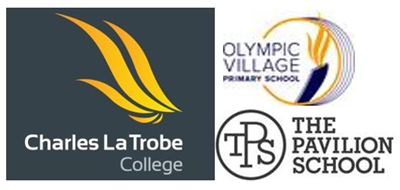 Define Actions, Outcomes and ActivitiesGoal 1Improve student engagement.Improve student engagement.Improve student engagement.Improve student engagement.Improve student engagement.12 Month Target 1.1Positive endorsement in Sense of Confidence in years 7-9 will increase from 56% in 2019 to 59% in 2021.

Increase Aboriginal and Torres Strait Islander curriculum offering and to increase the culturally inclusive practice of Pavilion StaffPositive endorsement in Sense of Confidence in years 7-9 will increase from 56% in 2019 to 59% in 2021.

Increase Aboriginal and Torres Strait Islander curriculum offering and to increase the culturally inclusive practice of Pavilion StaffPositive endorsement in Sense of Confidence in years 7-9 will increase from 56% in 2019 to 59% in 2021.

Increase Aboriginal and Torres Strait Islander curriculum offering and to increase the culturally inclusive practice of Pavilion StaffPositive endorsement in Sense of Confidence in years 7-9 will increase from 56% in 2019 to 59% in 2021.

Increase Aboriginal and Torres Strait Islander curriculum offering and to increase the culturally inclusive practice of Pavilion StaffPositive endorsement in Sense of Confidence in years 7-9 will increase from 56% in 2019 to 59% in 2021.

Increase Aboriginal and Torres Strait Islander curriculum offering and to increase the culturally inclusive practice of Pavilion Staff12 Month Target 1.2No target to be usedNo target to be usedNo target to be usedNo target to be usedNo target to be used12 Month Target 1.3Parent overall satisfaction with the school at 86% or greater in 2021

Build Parent engagement with The Pavilion SchoolParent overall satisfaction with the school at 86% or greater in 2021

Build Parent engagement with The Pavilion SchoolParent overall satisfaction with the school at 86% or greater in 2021

Build Parent engagement with The Pavilion SchoolParent overall satisfaction with the school at 86% or greater in 2021

Build Parent engagement with The Pavilion SchoolParent overall satisfaction with the school at 86% or greater in 2021

Build Parent engagement with The Pavilion School12 Month Target 1.4To reduce the percentage of students in Prep - 6 with 20+ days absence to 25%
To reduce the percentage of students in Years 7 - 12 with 20+ days absence to 40%

Develop a more sophisticated understanding of whole school student attendance

Increase number of students participating in Pathways program activities, VET courses and short courses by 1.5%To reduce the percentage of students in Prep - 6 with 20+ days absence to 25%
To reduce the percentage of students in Years 7 - 12 with 20+ days absence to 40%

Develop a more sophisticated understanding of whole school student attendance

Increase number of students participating in Pathways program activities, VET courses and short courses by 1.5%To reduce the percentage of students in Prep - 6 with 20+ days absence to 25%
To reduce the percentage of students in Years 7 - 12 with 20+ days absence to 40%

Develop a more sophisticated understanding of whole school student attendance

Increase number of students participating in Pathways program activities, VET courses and short courses by 1.5%To reduce the percentage of students in Prep - 6 with 20+ days absence to 25%
To reduce the percentage of students in Years 7 - 12 with 20+ days absence to 40%

Develop a more sophisticated understanding of whole school student attendance

Increase number of students participating in Pathways program activities, VET courses and short courses by 1.5%To reduce the percentage of students in Prep - 6 with 20+ days absence to 25%
To reduce the percentage of students in Years 7 - 12 with 20+ days absence to 40%

Develop a more sophisticated understanding of whole school student attendance

Increase number of students participating in Pathways program activities, VET courses and short courses by 1.5%KIS 1Empowering students and building school prideBuild and develop a sense of pride and connectedness to the college its vision and its valuesBuild and develop a sense of pride and connectedness to the college its vision and its valuesBuild and develop a sense of pride and connectedness to the college its vision and its valuesBuild and develop a sense of pride and connectedness to the college its vision and its valuesBuild and develop a sense of pride and connectedness to the college its vision and its valuesActionsPAVILION
•	Firm partnership with at least 1 community organisation has been established. CUST Training has been completed. Biannual RAP meetings have occurred. Investigation into creating cultural plans for Aboriginal and Torres Strait Islander students. Curriculum development is considered from a cultural perspective. 

•	We will create monthly attendance data reports. Staff are aware of how to  input attendance data through Compass. We have figured out a way to account for "engage students" without affecting our baseline data. 
•	We can easily gain snapshots of attendance  at The Pavilion School at a school, campus, class and individual level. 

•	Parents are engaged in "soft" engagement programmes (coffee and chat, peer support sessions, etc. We have improved our website, we have created and distributed a monthly newsletter, we have a better and more consistent social media presence. 
•	Better incorporate parent/guardian voice into school processes such as report writing, meetings etc.

OV - explore and strengthen the Koori Education Program for Indigenous Students at OVPAVILION
•	Firm partnership with at least 1 community organisation has been established. CUST Training has been completed. Biannual RAP meetings have occurred. Investigation into creating cultural plans for Aboriginal and Torres Strait Islander students. Curriculum development is considered from a cultural perspective. 

•	We will create monthly attendance data reports. Staff are aware of how to  input attendance data through Compass. We have figured out a way to account for "engage students" without affecting our baseline data. 
•	We can easily gain snapshots of attendance  at The Pavilion School at a school, campus, class and individual level. 

•	Parents are engaged in "soft" engagement programmes (coffee and chat, peer support sessions, etc. We have improved our website, we have created and distributed a monthly newsletter, we have a better and more consistent social media presence. 
•	Better incorporate parent/guardian voice into school processes such as report writing, meetings etc.

OV - explore and strengthen the Koori Education Program for Indigenous Students at OVPAVILION
•	Firm partnership with at least 1 community organisation has been established. CUST Training has been completed. Biannual RAP meetings have occurred. Investigation into creating cultural plans for Aboriginal and Torres Strait Islander students. Curriculum development is considered from a cultural perspective. 

•	We will create monthly attendance data reports. Staff are aware of how to  input attendance data through Compass. We have figured out a way to account for "engage students" without affecting our baseline data. 
•	We can easily gain snapshots of attendance  at The Pavilion School at a school, campus, class and individual level. 

•	Parents are engaged in "soft" engagement programmes (coffee and chat, peer support sessions, etc. We have improved our website, we have created and distributed a monthly newsletter, we have a better and more consistent social media presence. 
•	Better incorporate parent/guardian voice into school processes such as report writing, meetings etc.

OV - explore and strengthen the Koori Education Program for Indigenous Students at OVPAVILION
•	Firm partnership with at least 1 community organisation has been established. CUST Training has been completed. Biannual RAP meetings have occurred. Investigation into creating cultural plans for Aboriginal and Torres Strait Islander students. Curriculum development is considered from a cultural perspective. 

•	We will create monthly attendance data reports. Staff are aware of how to  input attendance data through Compass. We have figured out a way to account for "engage students" without affecting our baseline data. 
•	We can easily gain snapshots of attendance  at The Pavilion School at a school, campus, class and individual level. 

•	Parents are engaged in "soft" engagement programmes (coffee and chat, peer support sessions, etc. We have improved our website, we have created and distributed a monthly newsletter, we have a better and more consistent social media presence. 
•	Better incorporate parent/guardian voice into school processes such as report writing, meetings etc.

OV - explore and strengthen the Koori Education Program for Indigenous Students at OVPAVILION
•	Firm partnership with at least 1 community organisation has been established. CUST Training has been completed. Biannual RAP meetings have occurred. Investigation into creating cultural plans for Aboriginal and Torres Strait Islander students. Curriculum development is considered from a cultural perspective. 

•	We will create monthly attendance data reports. Staff are aware of how to  input attendance data through Compass. We have figured out a way to account for "engage students" without affecting our baseline data. 
•	We can easily gain snapshots of attendance  at The Pavilion School at a school, campus, class and individual level. 

•	Parents are engaged in "soft" engagement programmes (coffee and chat, peer support sessions, etc. We have improved our website, we have created and distributed a monthly newsletter, we have a better and more consistent social media presence. 
•	Better incorporate parent/guardian voice into school processes such as report writing, meetings etc.

OV - explore and strengthen the Koori Education Program for Indigenous Students at OVOutcomesPAVILION
Students will:
•	Have increased participation in and connection to in culturally appropriate programs
•	Increase their attendance at school
•	Experience greater connection between the school and their families/carers

Teachers / staff will
•	Workshop, audit and build prototype/best practice model to Incorporate VAEIA Koori perspectives and other appropriate curriculum into improved cultural curriculum using the scope and sequence. 
•	Have improved understanding of the key factors affecting attendance
•	Have increased opportunities to communicate with parents/carers                          
           
Leaders will:
•	Ensure curriculum and program development/implementation adequately incorporates cultural perspective 
•	Assess attendance data in leadership meetings and track patterns at school, campus and class level – drive discussions with whole team on improving attendance based on this data
•	Provide increased opportunities for staff to engage with parents/carers through targeted initiatives and ensuring resources are allocated to improving website and other communication channels. 


Students will:
- have a well developed cultural plan that supports their learning
- participate in effective diagnosis assessment 
- gain access to additional learning support
- improve outcomes in literacy

Staff will:
- read and plan for student learning making use of students' cultural plans
- evaluate student success against cultural plans
- make use of cultural plans to support individual learning plans, student support groups and modifications and adjustments in class.

Leaders will:
- research cultural plans
- provide professional learning for staff
- ensure cultural plans are planned for at intake
- recruit and employ appropriately qualified staff to implement Koori education plans.PAVILION
Students will:
•	Have increased participation in and connection to in culturally appropriate programs
•	Increase their attendance at school
•	Experience greater connection between the school and their families/carers

Teachers / staff will
•	Workshop, audit and build prototype/best practice model to Incorporate VAEIA Koori perspectives and other appropriate curriculum into improved cultural curriculum using the scope and sequence. 
•	Have improved understanding of the key factors affecting attendance
•	Have increased opportunities to communicate with parents/carers                          
           
Leaders will:
•	Ensure curriculum and program development/implementation adequately incorporates cultural perspective 
•	Assess attendance data in leadership meetings and track patterns at school, campus and class level – drive discussions with whole team on improving attendance based on this data
•	Provide increased opportunities for staff to engage with parents/carers through targeted initiatives and ensuring resources are allocated to improving website and other communication channels. 


Students will:
- have a well developed cultural plan that supports their learning
- participate in effective diagnosis assessment 
- gain access to additional learning support
- improve outcomes in literacy

Staff will:
- read and plan for student learning making use of students' cultural plans
- evaluate student success against cultural plans
- make use of cultural plans to support individual learning plans, student support groups and modifications and adjustments in class.

Leaders will:
- research cultural plans
- provide professional learning for staff
- ensure cultural plans are planned for at intake
- recruit and employ appropriately qualified staff to implement Koori education plans.PAVILION
Students will:
•	Have increased participation in and connection to in culturally appropriate programs
•	Increase their attendance at school
•	Experience greater connection between the school and their families/carers

Teachers / staff will
•	Workshop, audit and build prototype/best practice model to Incorporate VAEIA Koori perspectives and other appropriate curriculum into improved cultural curriculum using the scope and sequence. 
•	Have improved understanding of the key factors affecting attendance
•	Have increased opportunities to communicate with parents/carers                          
           
Leaders will:
•	Ensure curriculum and program development/implementation adequately incorporates cultural perspective 
•	Assess attendance data in leadership meetings and track patterns at school, campus and class level – drive discussions with whole team on improving attendance based on this data
•	Provide increased opportunities for staff to engage with parents/carers through targeted initiatives and ensuring resources are allocated to improving website and other communication channels. 


Students will:
- have a well developed cultural plan that supports their learning
- participate in effective diagnosis assessment 
- gain access to additional learning support
- improve outcomes in literacy

Staff will:
- read and plan for student learning making use of students' cultural plans
- evaluate student success against cultural plans
- make use of cultural plans to support individual learning plans, student support groups and modifications and adjustments in class.

Leaders will:
- research cultural plans
- provide professional learning for staff
- ensure cultural plans are planned for at intake
- recruit and employ appropriately qualified staff to implement Koori education plans.PAVILION
Students will:
•	Have increased participation in and connection to in culturally appropriate programs
•	Increase their attendance at school
•	Experience greater connection between the school and their families/carers

Teachers / staff will
•	Workshop, audit and build prototype/best practice model to Incorporate VAEIA Koori perspectives and other appropriate curriculum into improved cultural curriculum using the scope and sequence. 
•	Have improved understanding of the key factors affecting attendance
•	Have increased opportunities to communicate with parents/carers                          
           
Leaders will:
•	Ensure curriculum and program development/implementation adequately incorporates cultural perspective 
•	Assess attendance data in leadership meetings and track patterns at school, campus and class level – drive discussions with whole team on improving attendance based on this data
•	Provide increased opportunities for staff to engage with parents/carers through targeted initiatives and ensuring resources are allocated to improving website and other communication channels. 


Students will:
- have a well developed cultural plan that supports their learning
- participate in effective diagnosis assessment 
- gain access to additional learning support
- improve outcomes in literacy

Staff will:
- read and plan for student learning making use of students' cultural plans
- evaluate student success against cultural plans
- make use of cultural plans to support individual learning plans, student support groups and modifications and adjustments in class.

Leaders will:
- research cultural plans
- provide professional learning for staff
- ensure cultural plans are planned for at intake
- recruit and employ appropriately qualified staff to implement Koori education plans.PAVILION
Students will:
•	Have increased participation in and connection to in culturally appropriate programs
•	Increase their attendance at school
•	Experience greater connection between the school and their families/carers

Teachers / staff will
•	Workshop, audit and build prototype/best practice model to Incorporate VAEIA Koori perspectives and other appropriate curriculum into improved cultural curriculum using the scope and sequence. 
•	Have improved understanding of the key factors affecting attendance
•	Have increased opportunities to communicate with parents/carers                          
           
Leaders will:
•	Ensure curriculum and program development/implementation adequately incorporates cultural perspective 
•	Assess attendance data in leadership meetings and track patterns at school, campus and class level – drive discussions with whole team on improving attendance based on this data
•	Provide increased opportunities for staff to engage with parents/carers through targeted initiatives and ensuring resources are allocated to improving website and other communication channels. 


Students will:
- have a well developed cultural plan that supports their learning
- participate in effective diagnosis assessment 
- gain access to additional learning support
- improve outcomes in literacy

Staff will:
- read and plan for student learning making use of students' cultural plans
- evaluate student success against cultural plans
- make use of cultural plans to support individual learning plans, student support groups and modifications and adjustments in class.

Leaders will:
- research cultural plans
- provide professional learning for staff
- ensure cultural plans are planned for at intake
- recruit and employ appropriately qualified staff to implement Koori education plans.Success IndicatorsPAVILION
•	Overall student attendance data will improve by 1-3%
•	ATOSS for social engagement/connectedness remains strong. 
•	Increased parent/carer participation in SSG’s, parent/carer interviews/ communications with school staff
•	A framework for writing cultural plans has been established. Partnership with a minimum of one First Nations community organisation has been established. Aboriginal and Torres Strait Islander perspectives have been incorporated into Teaching and Learning.

OV - Improved attendance data across cohort, TAL approach established, improvement in learning outcomes, regular SSG, increased engagement from Koori communityPAVILION
•	Overall student attendance data will improve by 1-3%
•	ATOSS for social engagement/connectedness remains strong. 
•	Increased parent/carer participation in SSG’s, parent/carer interviews/ communications with school staff
•	A framework for writing cultural plans has been established. Partnership with a minimum of one First Nations community organisation has been established. Aboriginal and Torres Strait Islander perspectives have been incorporated into Teaching and Learning.

OV - Improved attendance data across cohort, TAL approach established, improvement in learning outcomes, regular SSG, increased engagement from Koori communityPAVILION
•	Overall student attendance data will improve by 1-3%
•	ATOSS for social engagement/connectedness remains strong. 
•	Increased parent/carer participation in SSG’s, parent/carer interviews/ communications with school staff
•	A framework for writing cultural plans has been established. Partnership with a minimum of one First Nations community organisation has been established. Aboriginal and Torres Strait Islander perspectives have been incorporated into Teaching and Learning.

OV - Improved attendance data across cohort, TAL approach established, improvement in learning outcomes, regular SSG, increased engagement from Koori communityPAVILION
•	Overall student attendance data will improve by 1-3%
•	ATOSS for social engagement/connectedness remains strong. 
•	Increased parent/carer participation in SSG’s, parent/carer interviews/ communications with school staff
•	A framework for writing cultural plans has been established. Partnership with a minimum of one First Nations community organisation has been established. Aboriginal and Torres Strait Islander perspectives have been incorporated into Teaching and Learning.

OV - Improved attendance data across cohort, TAL approach established, improvement in learning outcomes, regular SSG, increased engagement from Koori communityPAVILION
•	Overall student attendance data will improve by 1-3%
•	ATOSS for social engagement/connectedness remains strong. 
•	Increased parent/carer participation in SSG’s, parent/carer interviews/ communications with school staff
•	A framework for writing cultural plans has been established. Partnership with a minimum of one First Nations community organisation has been established. Aboriginal and Torres Strait Islander perspectives have been incorporated into Teaching and Learning.

OV - Improved attendance data across cohort, TAL approach established, improvement in learning outcomes, regular SSG, increased engagement from Koori communityActivities and MilestonesActivities and MilestonesWhoIs this a PL PriorityWhenBudgetPAV - Collect a range of Cultural Plans for third party sourcesPAV - Collect a range of Cultural Plans for third party sources Leadership Team PLP Priorityfrom:
Term 2to:
Term 2$0.00 Equity funding will be usedPAV - Mini RAP group audit's Cultural Plans to identify key elementsPAV - Mini RAP group audit's Cultural Plans to identify key elements School Improvement Team PLP Priorityfrom:
Term 1to:
Term 3$5,000.00 Equity funding will be usedPAV - Build draft Cultural plan document, and identify the key roles for staffPAV - Build draft Cultural plan document, and identify the key roles for staff School Improvement Team PLP Priorityfrom:
Term 2to:
Term 3$2,500.00 Equity funding will be usedPAV - Design a professional learning opportunity for staff to learn how to fill out a cultural planPAV - Design a professional learning opportunity for staff to learn how to fill out a cultural plan Education Support Leadership Team PLP Priorityfrom:
Term 1to:
Term 2$2,000.00 Equity funding will be usedPAV - Run professional learningPAV - Run professional learning Leadership Team PLP Priorityfrom:
Term 1to:
Term 2$0.00 Equity funding will be usedPAV - Hold SSG Meetings with Koori Students to draft first round of Cultural PlansPAV - Hold SSG Meetings with Koori Students to draft first round of Cultural Plans Education Support Teacher(s) PLP Priorityfrom:
Term 1to:
Term 4$60,000.00 Equity funding will be usedOV - explore potential indigenous education and community partnerships, eg. Courtenay and Ash (PAV), Aboriginal Unit at La Trobe Uni, Indigenous Garden, local community health centre, Djilak-DjirriOV - explore potential indigenous education and community partnerships, eg. Courtenay and Ash (PAV), Aboriginal Unit at La Trobe Uni, Indigenous Garden, local community health centre, Djilak-Djirri Assistant Principal PLP Priorityfrom:
Term 1to:
Term 2$0.00 Equity funding will be usedOV - define Koori Education Plan templates for OV studentsOV - define Koori Education Plan templates for OV students Assistant Principal Teacher(s) PLP Priorityfrom:
Term 2to:
Term 3$0.00 Equity funding will be usedOV - ensure that each Koori student has a well developed Koori ILPOV - ensure that each Koori student has a well developed Koori ILP Assistant Principal Teacher(s) PLP Priorityfrom:
Term 3to:
Term 4$30,000.00 Equity funding will be usedPAV - Training for staff on consistent implementation of attendance data into Compass/Leadership team PAV - Training for staff on consistent implementation of attendance data into Compass/Leadership team  Leadership Team PLP Priorityfrom:
Term 1to:
Term 1$0.00 Equity funding will be usedPAV - Begin implementation of “Tuning into Teens” program for parents.PAV - Begin implementation of “Tuning into Teens” program for parents. Leadership Team Wellbeing Team  PLP Priorityfrom:
Term 2to:
Term 2$0.00 Equity funding will be usedPAV - Update website and provide regular updates to parents/school community via newsletter or websitePAV - Update website and provide regular updates to parents/school community via newsletter or website Leadership Team Wellbeing Team  PLP Priorityfrom:
Term 2to:
Term 2$0.00 Equity funding will be usedKIS 2Intellectual engagement and self-awarenessBuild a college-wide pathways program which ensures students have a successful transition into, through and beyond the college. Build a college-wide pathways program which ensures students have a successful transition into, through and beyond the college. Build a college-wide pathways program which ensures students have a successful transition into, through and beyond the college. Build a college-wide pathways program which ensures students have a successful transition into, through and beyond the college. Build a college-wide pathways program which ensures students have a successful transition into, through and beyond the college. ActionsOV/LT
- review and develop a college coordinated approach to enrolment and transition across the OV and La Trobe Campuses

PAVILION
•	Develop a whole school approach to pathways throughout the year to encourage students and staff to incorporate career plans, personality assesssments into school curriculum/scope and sequence
•	Develop a whole school approach to promotion of VET in schools programs. Engage more actively with main feeder VET/Host School to sustain placements. 
•	Support PSD students in VET with Pavilion staff. 
•	Create data sets to highlight areas of need in transitioning students from the PavilionOV/LT
- review and develop a college coordinated approach to enrolment and transition across the OV and La Trobe Campuses

PAVILION
•	Develop a whole school approach to pathways throughout the year to encourage students and staff to incorporate career plans, personality assesssments into school curriculum/scope and sequence
•	Develop a whole school approach to promotion of VET in schools programs. Engage more actively with main feeder VET/Host School to sustain placements. 
•	Support PSD students in VET with Pavilion staff. 
•	Create data sets to highlight areas of need in transitioning students from the PavilionOV/LT
- review and develop a college coordinated approach to enrolment and transition across the OV and La Trobe Campuses

PAVILION
•	Develop a whole school approach to pathways throughout the year to encourage students and staff to incorporate career plans, personality assesssments into school curriculum/scope and sequence
•	Develop a whole school approach to promotion of VET in schools programs. Engage more actively with main feeder VET/Host School to sustain placements. 
•	Support PSD students in VET with Pavilion staff. 
•	Create data sets to highlight areas of need in transitioning students from the PavilionOV/LT
- review and develop a college coordinated approach to enrolment and transition across the OV and La Trobe Campuses

PAVILION
•	Develop a whole school approach to pathways throughout the year to encourage students and staff to incorporate career plans, personality assesssments into school curriculum/scope and sequence
•	Develop a whole school approach to promotion of VET in schools programs. Engage more actively with main feeder VET/Host School to sustain placements. 
•	Support PSD students in VET with Pavilion staff. 
•	Create data sets to highlight areas of need in transitioning students from the PavilionOV/LT
- review and develop a college coordinated approach to enrolment and transition across the OV and La Trobe Campuses

PAVILION
•	Develop a whole school approach to pathways throughout the year to encourage students and staff to incorporate career plans, personality assesssments into school curriculum/scope and sequence
•	Develop a whole school approach to promotion of VET in schools programs. Engage more actively with main feeder VET/Host School to sustain placements. 
•	Support PSD students in VET with Pavilion staff. 
•	Create data sets to highlight areas of need in transitioning students from the PavilionOutcomesOV
Students will
- improve their attendance at school, especially during transition
- demonstrate higher levels of school engagement

Teachers will:
- start transition activities early - Year 5
- design transition activities to start in year 6

Leaders will:
- design an electives program for OV/LT grade 5 and 6 students into secondary programs
- AP and Year 7/8 leader spends time doing yard duty in Primary Yard
- AP and Year 7/8 Leader runs a number of transition activities with 5/6 students; compass, canvas, how things work in the secondary space, ready to learn, opportunities for 5/6 students to spend break time in Sec area.
- run a shared Year 7 / Year 6 learning program
- attend some primary activities as a symbolic gesture
- provide more opportunities for OV students to attend LT Campus

PAVILION
Students will
•	Demonstrate increased confidence in accessing pathways website
•	Increase enrolments into and successful completion of courses

Teachers / staff will:
•	Demonstrate more consistent use/access to pathways website and establishment within curriculum/classes
•	More actively participate in promoting VET programs and increased incorporation of VET elements into VCAL assessments for individual students.
•	Be onsite with PSD students who are attending VET courses. 

Leaders will:
•	Promote incorporation of pathways website at staff meetings, PLC’s and during supervision
•	Promote enrolment and support strategies for VET courses at staff meetings, PLC’s and during supervision
•	Leaders will use data to target relationships with organisations and further educations providers to better support
OV
Students will
- improve their attendance at school, especially during transition
- demonstrate higher levels of school engagement

Teachers will:
- start transition activities early - Year 5
- design transition activities to start in year 6

Leaders will:
- design an electives program for OV/LT grade 5 and 6 students into secondary programs
- AP and Year 7/8 leader spends time doing yard duty in Primary Yard
- AP and Year 7/8 Leader runs a number of transition activities with 5/6 students; compass, canvas, how things work in the secondary space, ready to learn, opportunities for 5/6 students to spend break time in Sec area.
- run a shared Year 7 / Year 6 learning program
- attend some primary activities as a symbolic gesture
- provide more opportunities for OV students to attend LT Campus

PAVILION
Students will
•	Demonstrate increased confidence in accessing pathways website
•	Increase enrolments into and successful completion of courses

Teachers / staff will:
•	Demonstrate more consistent use/access to pathways website and establishment within curriculum/classes
•	More actively participate in promoting VET programs and increased incorporation of VET elements into VCAL assessments for individual students.
•	Be onsite with PSD students who are attending VET courses. 

Leaders will:
•	Promote incorporation of pathways website at staff meetings, PLC’s and during supervision
•	Promote enrolment and support strategies for VET courses at staff meetings, PLC’s and during supervision
•	Leaders will use data to target relationships with organisations and further educations providers to better support
OV
Students will
- improve their attendance at school, especially during transition
- demonstrate higher levels of school engagement

Teachers will:
- start transition activities early - Year 5
- design transition activities to start in year 6

Leaders will:
- design an electives program for OV/LT grade 5 and 6 students into secondary programs
- AP and Year 7/8 leader spends time doing yard duty in Primary Yard
- AP and Year 7/8 Leader runs a number of transition activities with 5/6 students; compass, canvas, how things work in the secondary space, ready to learn, opportunities for 5/6 students to spend break time in Sec area.
- run a shared Year 7 / Year 6 learning program
- attend some primary activities as a symbolic gesture
- provide more opportunities for OV students to attend LT Campus

PAVILION
Students will
•	Demonstrate increased confidence in accessing pathways website
•	Increase enrolments into and successful completion of courses

Teachers / staff will:
•	Demonstrate more consistent use/access to pathways website and establishment within curriculum/classes
•	More actively participate in promoting VET programs and increased incorporation of VET elements into VCAL assessments for individual students.
•	Be onsite with PSD students who are attending VET courses. 

Leaders will:
•	Promote incorporation of pathways website at staff meetings, PLC’s and during supervision
•	Promote enrolment and support strategies for VET courses at staff meetings, PLC’s and during supervision
•	Leaders will use data to target relationships with organisations and further educations providers to better support
OV
Students will
- improve their attendance at school, especially during transition
- demonstrate higher levels of school engagement

Teachers will:
- start transition activities early - Year 5
- design transition activities to start in year 6

Leaders will:
- design an electives program for OV/LT grade 5 and 6 students into secondary programs
- AP and Year 7/8 leader spends time doing yard duty in Primary Yard
- AP and Year 7/8 Leader runs a number of transition activities with 5/6 students; compass, canvas, how things work in the secondary space, ready to learn, opportunities for 5/6 students to spend break time in Sec area.
- run a shared Year 7 / Year 6 learning program
- attend some primary activities as a symbolic gesture
- provide more opportunities for OV students to attend LT Campus

PAVILION
Students will
•	Demonstrate increased confidence in accessing pathways website
•	Increase enrolments into and successful completion of courses

Teachers / staff will:
•	Demonstrate more consistent use/access to pathways website and establishment within curriculum/classes
•	More actively participate in promoting VET programs and increased incorporation of VET elements into VCAL assessments for individual students.
•	Be onsite with PSD students who are attending VET courses. 

Leaders will:
•	Promote incorporation of pathways website at staff meetings, PLC’s and during supervision
•	Promote enrolment and support strategies for VET courses at staff meetings, PLC’s and during supervision
•	Leaders will use data to target relationships with organisations and further educations providers to better support
OV
Students will
- improve their attendance at school, especially during transition
- demonstrate higher levels of school engagement

Teachers will:
- start transition activities early - Year 5
- design transition activities to start in year 6

Leaders will:
- design an electives program for OV/LT grade 5 and 6 students into secondary programs
- AP and Year 7/8 leader spends time doing yard duty in Primary Yard
- AP and Year 7/8 Leader runs a number of transition activities with 5/6 students; compass, canvas, how things work in the secondary space, ready to learn, opportunities for 5/6 students to spend break time in Sec area.
- run a shared Year 7 / Year 6 learning program
- attend some primary activities as a symbolic gesture
- provide more opportunities for OV students to attend LT Campus

PAVILION
Students will
•	Demonstrate increased confidence in accessing pathways website
•	Increase enrolments into and successful completion of courses

Teachers / staff will:
•	Demonstrate more consistent use/access to pathways website and establishment within curriculum/classes
•	More actively participate in promoting VET programs and increased incorporation of VET elements into VCAL assessments for individual students.
•	Be onsite with PSD students who are attending VET courses. 

Leaders will:
•	Promote incorporation of pathways website at staff meetings, PLC’s and during supervision
•	Promote enrolment and support strategies for VET courses at staff meetings, PLC’s and during supervision
•	Leaders will use data to target relationships with organisations and further educations providers to better support
Success IndicatorsOV - Improved attendance for identified students, more intensive student engagement program starting from grade 5, improved school retention rates

PAVILION
Students: 
•	95% of student cohort to have a career plan based on pathways website
•	1.5% increase will have completed Industry strand of VCAL
•	At the end of 2021, increased levels of student retention in further study or courses (based on destination data)

Teachers / staff:
•	ILP’s will include a career plan from school website
•	Increased use by teachers of VASS eligibility reports to determine VCAL Industry Strand

Leaders: 
•	Accumulate and assess destination data at the end of 2021 and make recommendations for 2022OV - Improved attendance for identified students, more intensive student engagement program starting from grade 5, improved school retention rates

PAVILION
Students: 
•	95% of student cohort to have a career plan based on pathways website
•	1.5% increase will have completed Industry strand of VCAL
•	At the end of 2021, increased levels of student retention in further study or courses (based on destination data)

Teachers / staff:
•	ILP’s will include a career plan from school website
•	Increased use by teachers of VASS eligibility reports to determine VCAL Industry Strand

Leaders: 
•	Accumulate and assess destination data at the end of 2021 and make recommendations for 2022OV - Improved attendance for identified students, more intensive student engagement program starting from grade 5, improved school retention rates

PAVILION
Students: 
•	95% of student cohort to have a career plan based on pathways website
•	1.5% increase will have completed Industry strand of VCAL
•	At the end of 2021, increased levels of student retention in further study or courses (based on destination data)

Teachers / staff:
•	ILP’s will include a career plan from school website
•	Increased use by teachers of VASS eligibility reports to determine VCAL Industry Strand

Leaders: 
•	Accumulate and assess destination data at the end of 2021 and make recommendations for 2022OV - Improved attendance for identified students, more intensive student engagement program starting from grade 5, improved school retention rates

PAVILION
Students: 
•	95% of student cohort to have a career plan based on pathways website
•	1.5% increase will have completed Industry strand of VCAL
•	At the end of 2021, increased levels of student retention in further study or courses (based on destination data)

Teachers / staff:
•	ILP’s will include a career plan from school website
•	Increased use by teachers of VASS eligibility reports to determine VCAL Industry Strand

Leaders: 
•	Accumulate and assess destination data at the end of 2021 and make recommendations for 2022OV - Improved attendance for identified students, more intensive student engagement program starting from grade 5, improved school retention rates

PAVILION
Students: 
•	95% of student cohort to have a career plan based on pathways website
•	1.5% increase will have completed Industry strand of VCAL
•	At the end of 2021, increased levels of student retention in further study or courses (based on destination data)

Teachers / staff:
•	ILP’s will include a career plan from school website
•	Increased use by teachers of VASS eligibility reports to determine VCAL Industry Strand

Leaders: 
•	Accumulate and assess destination data at the end of 2021 and make recommendations for 2022Activities and MilestonesActivities and MilestonesWhoIs this a PL PriorityWhenBudgetHold a professional conversation with key personal on how well transition went in 2020/2021.Hold a professional conversation with key personal on how well transition went in 2020/2021. Assistant Principal Principal Student Wellbeing Co-ordinator PLP Priorityfrom:
Term 1to:
Term 2$0.00 Equity funding will be usedGather some feedback from students and parents on the transition processGather some feedback from students and parents on the transition process Assistant Principal PLP Priorityfrom:
Term 1to:
Term 1$0.00 Equity funding will be usedReview attendance for students in Year 6 (2020) and Year 7 (2021), making comparisons.Review attendance for students in Year 6 (2020) and Year 7 (2021), making comparisons. Principal PLP Priorityfrom:
Term 2to:
Term 2$0.00 Equity funding will be usedDocument the current 6/7 transition process
- events
- key people
- chronology
- curriculum and assessment
- students with need
- communication and resourcingDocument the current 6/7 transition process
- events
- key people
- chronology
- curriculum and assessment
- students with need
- communication and resourcing Assistant Principal PLP Priorityfrom:
Term 2to:
Term 2$0.00 Equity funding will be usedWrite a new 6/7 transition process
- events
- key people
- chronology
- curriculum and assessment
- students with need
- communication and resourcingWrite a new 6/7 transition process
- events
- key people
- chronology
- curriculum and assessment
- students with need
- communication and resourcing Assistant Principal Principal PLP Priorityfrom:
Term 3to:
Term 3$10,000.00 Equity funding will be usedAttend Y5/6 class at OV, and run activities and build relationships with OV Year 6 students... 3/4 x in Term 3, every week in Term 4.Attend Y5/6 class at OV, and run activities and build relationships with OV Year 6 students... 3/4 x in Term 3, every week in Term 4. Assistant Principal Year Level Co-ordinator(s) PLP Priorityfrom:
Term 3to:
Term 4$20,000.00 Equity funding will be usedPAV- Accumulation and presentation/discussion of Destination Data 
PAV- Accumulation and presentation/discussion of Destination Data 
 Leadership Team PLP Priorityfrom:
Term 4to:
Term 4$0.00 Equity funding will be usedPAV - Vass eligibility reports
PAV - Vass eligibility reports
 Teacher(s) PLP Priorityfrom:
Term 1to:
Term 4$0.00 Equity funding will be usedPAV - Students accessing Career plans including creating a resume, personality assessment, work values
PAV - Students accessing Career plans including creating a resume, personality assessment, work values
 Student(s) PLP Priorityfrom:
Term 1to:
Term 4$0.00 Equity funding will be usedKIS 3Empowering students and building school prideActivate student voice, agency and student leadership in their own learningActivate student voice, agency and student leadership in their own learningActivate student voice, agency and student leadership in their own learningActivate student voice, agency and student leadership in their own learningActivate student voice, agency and student leadership in their own learningActionsLTP - Implement student goals and student goal setting

PAV
•	Conduct student survey for input into curriculum development in 2021 Scope and Sequence and Unit Plans
•	Ensure students from both campuses continue to present at Subcommittee meetings and School Council
•	Ensure student advisory group is embedded as  part of every selection panel process.
LTP - Implement student goals and student goal setting

PAV
•	Conduct student survey for input into curriculum development in 2021 Scope and Sequence and Unit Plans
•	Ensure students from both campuses continue to present at Subcommittee meetings and School Council
•	Ensure student advisory group is embedded as  part of every selection panel process.
LTP - Implement student goals and student goal setting

PAV
•	Conduct student survey for input into curriculum development in 2021 Scope and Sequence and Unit Plans
•	Ensure students from both campuses continue to present at Subcommittee meetings and School Council
•	Ensure student advisory group is embedded as  part of every selection panel process.
LTP - Implement student goals and student goal setting

PAV
•	Conduct student survey for input into curriculum development in 2021 Scope and Sequence and Unit Plans
•	Ensure students from both campuses continue to present at Subcommittee meetings and School Council
•	Ensure student advisory group is embedded as  part of every selection panel process.
LTP - Implement student goals and student goal setting

PAV
•	Conduct student survey for input into curriculum development in 2021 Scope and Sequence and Unit Plans
•	Ensure students from both campuses continue to present at Subcommittee meetings and School Council
•	Ensure student advisory group is embedded as  part of every selection panel process.
OutcomesLTP Students will:
- Set wellbeing and academic goals each Semester
- Have strong voice in their learning
- Self-monitor goal progress in Seesaw

LTP Teachers will:
- Instruct students on goal setting
- Observe a change in student ownership of their learning
- Provide students will feedback on their goal setting and progress

LTP Leaders will:
- Schedule professional learning on Goal Setting
- Develop a goal setting model for CLTC Primary

PAV
Students will: 
•	Have increased agency and voice in curriculum, decision making and recruitment. This should result in engagement and attendance across The Pavilion School

Teachers / staff will: 
•	Have a better understanding of student areas of interest and need when designing a curriculum that is relevant, engaging and tailored.

Leaders will:
•	Have a broader understanding of student perception, attitudes and thoughts on the direction of The Pavilion School’s model, recruiting and teaching and learning
LTP Students will:
- Set wellbeing and academic goals each Semester
- Have strong voice in their learning
- Self-monitor goal progress in Seesaw

LTP Teachers will:
- Instruct students on goal setting
- Observe a change in student ownership of their learning
- Provide students will feedback on their goal setting and progress

LTP Leaders will:
- Schedule professional learning on Goal Setting
- Develop a goal setting model for CLTC Primary

PAV
Students will: 
•	Have increased agency and voice in curriculum, decision making and recruitment. This should result in engagement and attendance across The Pavilion School

Teachers / staff will: 
•	Have a better understanding of student areas of interest and need when designing a curriculum that is relevant, engaging and tailored.

Leaders will:
•	Have a broader understanding of student perception, attitudes and thoughts on the direction of The Pavilion School’s model, recruiting and teaching and learning
LTP Students will:
- Set wellbeing and academic goals each Semester
- Have strong voice in their learning
- Self-monitor goal progress in Seesaw

LTP Teachers will:
- Instruct students on goal setting
- Observe a change in student ownership of their learning
- Provide students will feedback on their goal setting and progress

LTP Leaders will:
- Schedule professional learning on Goal Setting
- Develop a goal setting model for CLTC Primary

PAV
Students will: 
•	Have increased agency and voice in curriculum, decision making and recruitment. This should result in engagement and attendance across The Pavilion School

Teachers / staff will: 
•	Have a better understanding of student areas of interest and need when designing a curriculum that is relevant, engaging and tailored.

Leaders will:
•	Have a broader understanding of student perception, attitudes and thoughts on the direction of The Pavilion School’s model, recruiting and teaching and learning
LTP Students will:
- Set wellbeing and academic goals each Semester
- Have strong voice in their learning
- Self-monitor goal progress in Seesaw

LTP Teachers will:
- Instruct students on goal setting
- Observe a change in student ownership of their learning
- Provide students will feedback on their goal setting and progress

LTP Leaders will:
- Schedule professional learning on Goal Setting
- Develop a goal setting model for CLTC Primary

PAV
Students will: 
•	Have increased agency and voice in curriculum, decision making and recruitment. This should result in engagement and attendance across The Pavilion School

Teachers / staff will: 
•	Have a better understanding of student areas of interest and need when designing a curriculum that is relevant, engaging and tailored.

Leaders will:
•	Have a broader understanding of student perception, attitudes and thoughts on the direction of The Pavilion School’s model, recruiting and teaching and learning
LTP Students will:
- Set wellbeing and academic goals each Semester
- Have strong voice in their learning
- Self-monitor goal progress in Seesaw

LTP Teachers will:
- Instruct students on goal setting
- Observe a change in student ownership of their learning
- Provide students will feedback on their goal setting and progress

LTP Leaders will:
- Schedule professional learning on Goal Setting
- Develop a goal setting model for CLTC Primary

PAV
Students will: 
•	Have increased agency and voice in curriculum, decision making and recruitment. This should result in engagement and attendance across The Pavilion School

Teachers / staff will: 
•	Have a better understanding of student areas of interest and need when designing a curriculum that is relevant, engaging and tailored.

Leaders will:
•	Have a broader understanding of student perception, attitudes and thoughts on the direction of The Pavilion School’s model, recruiting and teaching and learning
Success IndicatorsLTP Leaders will:
- Use observations and Seesaw portfolios to track student goal setting growth
- Define a clear goal setting model for CLTC Primary classes

LTP Teachers will:
- Guide students to set realistic, achievable goals for Curriculum and Wellbeing
- Describe the growth and change in individual students

LTP Students Will:
- Describe their goals and their level of success in achieving them
- Self-monitor and report on their goals in Seesaw App

PAV
Students: 
•	Meeting minutes -  Planning, School Council, Subcommittee, Selection Panel documentation

Teachers / staff: 
•	Meeting minutes -  Planning, School Council, Subcommittee, Selection Panel documentation, Scope and Sequence incorporating student voice.

Leaders: 
•	Meeting minutes -  Planning, School Council, Sub Committee, Selection documentation, leadership minutes.LTP Leaders will:
- Use observations and Seesaw portfolios to track student goal setting growth
- Define a clear goal setting model for CLTC Primary classes

LTP Teachers will:
- Guide students to set realistic, achievable goals for Curriculum and Wellbeing
- Describe the growth and change in individual students

LTP Students Will:
- Describe their goals and their level of success in achieving them
- Self-monitor and report on their goals in Seesaw App

PAV
Students: 
•	Meeting minutes -  Planning, School Council, Subcommittee, Selection Panel documentation

Teachers / staff: 
•	Meeting minutes -  Planning, School Council, Subcommittee, Selection Panel documentation, Scope and Sequence incorporating student voice.

Leaders: 
•	Meeting minutes -  Planning, School Council, Sub Committee, Selection documentation, leadership minutes.LTP Leaders will:
- Use observations and Seesaw portfolios to track student goal setting growth
- Define a clear goal setting model for CLTC Primary classes

LTP Teachers will:
- Guide students to set realistic, achievable goals for Curriculum and Wellbeing
- Describe the growth and change in individual students

LTP Students Will:
- Describe their goals and their level of success in achieving them
- Self-monitor and report on their goals in Seesaw App

PAV
Students: 
•	Meeting minutes -  Planning, School Council, Subcommittee, Selection Panel documentation

Teachers / staff: 
•	Meeting minutes -  Planning, School Council, Subcommittee, Selection Panel documentation, Scope and Sequence incorporating student voice.

Leaders: 
•	Meeting minutes -  Planning, School Council, Sub Committee, Selection documentation, leadership minutes.LTP Leaders will:
- Use observations and Seesaw portfolios to track student goal setting growth
- Define a clear goal setting model for CLTC Primary classes

LTP Teachers will:
- Guide students to set realistic, achievable goals for Curriculum and Wellbeing
- Describe the growth and change in individual students

LTP Students Will:
- Describe their goals and their level of success in achieving them
- Self-monitor and report on their goals in Seesaw App

PAV
Students: 
•	Meeting minutes -  Planning, School Council, Subcommittee, Selection Panel documentation

Teachers / staff: 
•	Meeting minutes -  Planning, School Council, Subcommittee, Selection Panel documentation, Scope and Sequence incorporating student voice.

Leaders: 
•	Meeting minutes -  Planning, School Council, Sub Committee, Selection documentation, leadership minutes.LTP Leaders will:
- Use observations and Seesaw portfolios to track student goal setting growth
- Define a clear goal setting model for CLTC Primary classes

LTP Teachers will:
- Guide students to set realistic, achievable goals for Curriculum and Wellbeing
- Describe the growth and change in individual students

LTP Students Will:
- Describe their goals and their level of success in achieving them
- Self-monitor and report on their goals in Seesaw App

PAV
Students: 
•	Meeting minutes -  Planning, School Council, Subcommittee, Selection Panel documentation

Teachers / staff: 
•	Meeting minutes -  Planning, School Council, Subcommittee, Selection Panel documentation, Scope and Sequence incorporating student voice.

Leaders: 
•	Meeting minutes -  Planning, School Council, Sub Committee, Selection documentation, leadership minutes.Activities and MilestonesActivities and MilestonesWhoIs this a PL PriorityWhenBudgetLTP - Appoint a staff member to lead student voice in learning - Kate G.LTP - Appoint a staff member to lead student voice in learning - Kate G. Assistant Principal PLP Priorityfrom:
Term 1to:
Term 1$25,000.00 Equity funding will be usedLTP - Research goal setting models, choose or develop an appropriate Primary model for goal setting.
- Settled on SMARTLTP - Research goal setting models, choose or develop an appropriate Primary model for goal setting.
- Settled on SMART Leading Teacher(s) Learning Specialist(s) PLP Priorityfrom:
Term 1to:
Term 1$0.00 Equity funding will be usedLTP - Provide professional learning to teachers on goal setting model and processes, including feedback to students and self-monitoring/reporting of goals in online platforms.LTP - Provide professional learning to teachers on goal setting model and processes, including feedback to students and self-monitoring/reporting of goals in online platforms. Leading Teacher(s) Learning Specialist(s) Teacher(s) PLP Priorityfrom:
Term 1to:
Term 4$2,300.00 Equity funding will be usedLTP - Provide instruction, time, guidance, feedback on goal setting to studentsLTP - Provide instruction, time, guidance, feedback on goal setting to students Teacher(s) PLP Priorityfrom:
Term 1to:
Term 4$0.00 Equity funding will be usedLTP - Include student goal setting as a PET action research priorityLTP - Include student goal setting as a PET action research priority Assistant Principal Leading Teacher(s) Learning Specialist(s) Teacher(s) PLP Priorityfrom:
Term 4to:
Term 4$0.00 Equity funding will be usedLTP - Review the goal setting model/process and make improvements in action research cycleLTP - Review the goal setting model/process and make improvements in action research cycle Assistant Principal Leading Teacher(s) Learning Specialist(s) Teacher(s) PLP Priorityfrom:
Term 4to:
Term 4$0.00 Equity funding will be usedLTP - Provide time and space in PT Interviews for students to share their learning goals and progress with familiesLTP - Provide time and space in PT Interviews for students to share their learning goals and progress with families Student(s) Teacher(s) PLP Priorityfrom:
Term 2to:
Term 4$0.00 Equity funding will be usedLTP - classes set a class goal for students to use a first learning goalLTP - classes set a class goal for students to use a first learning goal Teacher(s) PLP Priorityfrom:
Term 1to:
Term 1$0.00 Equity funding will be usedLTP - map out curriculum areas for goal areas for the remainder of the year. eg, Term 1 - reading goal, T2 - writing goal, etc.LTP - map out curriculum areas for goal areas for the remainder of the year. eg, Term 1 - reading goal, T2 - writing goal, etc. Assistant Principal PLP Priorityfrom:
Term 1to:
Term 1$12,000.00 Equity funding will be usedLTP - students set a wellbeing or engagement goal for each termLTP - students set a wellbeing or engagement goal for each term Student(s) Teacher(s) PLP Priorityfrom:
Term 1to:
Term 4$0.00 Equity funding will be usedLTP - analyse wellbeing / engagement outcomes each termLTP - analyse wellbeing / engagement outcomes each term Leadership Team PLP Priorityfrom:
Term 1to:
Term 4$0.00 Equity funding will be usedLTP - set up Seesaw to document goal, gather evidence  and make assessment on goal achievementLTP - set up Seesaw to document goal, gather evidence  and make assessment on goal achievement Assistant Principal Leading Teacher(s) PLP Priorityfrom:
Term 1to:
Term 2$0.00 Equity funding will be usedPAV - Ensure students are surveyed in Term 4 of 2020 to guide curriculum/scope and sequence planning in 2021
PAV - Ensure students are surveyed in Term 4 of 2020 to guide curriculum/scope and sequence planning in 2021
 Teacher(s) PLP Priorityfrom:
Term 1to:
Term 1$0.00 Equity funding will be usedPAV - Ensure students are invited to attend Sub Committee and apply to be on school council
PAV - Ensure students are invited to attend Sub Committee and apply to be on school council
 Leadership Team Student(s) PLP Priorityfrom:
Term 1to:
Term 1$0.00 Equity funding will be usedPAV - Students participate in ALL selection panel deliberations
PAV - Students participate in ALL selection panel deliberations
 Student(s) PLP Priorityfrom:
Term 1to:
Term 4$0.00 Equity funding will be usedGoal 2Improve student wellbeing.Improve student wellbeing.Improve student wellbeing.Improve student wellbeing.Improve student wellbeing.12 Month Target 2.1Positive endorsement of a Sense of connectedness in years 7-9 will increase from 44 % in 2019 to 48% in 2021.Positive endorsement of a Sense of connectedness in years 7-9 will increase from 44 % in 2019 to 48% in 2021.Positive endorsement of a Sense of connectedness in years 7-9 will increase from 44 % in 2019 to 48% in 2021.Positive endorsement of a Sense of connectedness in years 7-9 will increase from 44 % in 2019 to 48% in 2021.Positive endorsement of a Sense of connectedness in years 7-9 will increase from 44 % in 2019 to 48% in 2021.12 Month Target 2.2To reduce the percentage of students in Prep - 6 with 20+ days absence to 25% (2019 = 40%)
To reduce the percentage of students in Years 7 - 12 with 20+ days absence to 40% (2019 = 51%)To reduce the percentage of students in Prep - 6 with 20+ days absence to 25% (2019 = 40%)
To reduce the percentage of students in Years 7 - 12 with 20+ days absence to 40% (2019 = 51%)To reduce the percentage of students in Prep - 6 with 20+ days absence to 25% (2019 = 40%)
To reduce the percentage of students in Years 7 - 12 with 20+ days absence to 40% (2019 = 51%)To reduce the percentage of students in Prep - 6 with 20+ days absence to 25% (2019 = 40%)
To reduce the percentage of students in Years 7 - 12 with 20+ days absence to 40% (2019 = 51%)To reduce the percentage of students in Prep - 6 with 20+ days absence to 25% (2019 = 40%)
To reduce the percentage of students in Years 7 - 12 with 20+ days absence to 40% (2019 = 51%)12 Month Target 2.3Positive endorsement for Stimulated learning environment will increase from 74% in 2019 to 78% in 2021Positive endorsement for Stimulated learning environment will increase from 74% in 2019 to 78% in 2021Positive endorsement for Stimulated learning environment will increase from 74% in 2019 to 78% in 2021Positive endorsement for Stimulated learning environment will increase from 74% in 2019 to 78% in 2021Positive endorsement for Stimulated learning environment will increase from 74% in 2019 to 78% in 202112 Month Target 2.4Reduce secondary school suspensions to less than 30 for 2021.Reduce secondary school suspensions to less than 30 for 2021.Reduce secondary school suspensions to less than 30 for 2021.Reduce secondary school suspensions to less than 30 for 2021.Reduce secondary school suspensions to less than 30 for 2021.KIS 1Health and wellbeingFully embed a consistent, school wide approach to health, wellbeing, inclusion and engagement that is documented and reviewed. Fully embed a consistent, school wide approach to health, wellbeing, inclusion and engagement that is documented and reviewed. Fully embed a consistent, school wide approach to health, wellbeing, inclusion and engagement that is documented and reviewed. Fully embed a consistent, school wide approach to health, wellbeing, inclusion and engagement that is documented and reviewed. Fully embed a consistent, school wide approach to health, wellbeing, inclusion and engagement that is documented and reviewed. ActionsALL - review and rewrite the College's Student Wellbeing and Engagement Policy
OV - review our policies related to wellbeing and engagement with the rest of college to strengthen the college's Wellbeing and Engagement of students
PAV - 
We have established and run a men and women's group, the respectful relationships curriculum has been documented within the scope and sequence and taught across both Preston and Epping.
Active involvement in RR Super Cluster workshops and network forum meetings.ALL - review and rewrite the College's Student Wellbeing and Engagement Policy
OV - review our policies related to wellbeing and engagement with the rest of college to strengthen the college's Wellbeing and Engagement of students
PAV - 
We have established and run a men and women's group, the respectful relationships curriculum has been documented within the scope and sequence and taught across both Preston and Epping.
Active involvement in RR Super Cluster workshops and network forum meetings.ALL - review and rewrite the College's Student Wellbeing and Engagement Policy
OV - review our policies related to wellbeing and engagement with the rest of college to strengthen the college's Wellbeing and Engagement of students
PAV - 
We have established and run a men and women's group, the respectful relationships curriculum has been documented within the scope and sequence and taught across both Preston and Epping.
Active involvement in RR Super Cluster workshops and network forum meetings.ALL - review and rewrite the College's Student Wellbeing and Engagement Policy
OV - review our policies related to wellbeing and engagement with the rest of college to strengthen the college's Wellbeing and Engagement of students
PAV - 
We have established and run a men and women's group, the respectful relationships curriculum has been documented within the scope and sequence and taught across both Preston and Epping.
Active involvement in RR Super Cluster workshops and network forum meetings.ALL - review and rewrite the College's Student Wellbeing and Engagement Policy
OV - review our policies related to wellbeing and engagement with the rest of college to strengthen the college's Wellbeing and Engagement of students
PAV - 
We have established and run a men and women's group, the respectful relationships curriculum has been documented within the scope and sequence and taught across both Preston and Epping.
Active involvement in RR Super Cluster workshops and network forum meetings.OutcomesStudents will:
- be supported by internal and external school partnerships
- experience higher levels of attendance, engagement and wellbeing
- have individual learning plans that support them effectively

Teachers will:
- participate and contribute to the re-writing of the Student Wellbeing and Engagement Policy
- read and implement the Student Wellbeing and Engagement Policy
- effectively and consistently implement DMA, Pavilion Wellbeing Model and BSEM practices and strategies

Leaders will:
- design and provide appropriate professional learning for staff, including refreshers on key strategic practices
- redraft student behavior management protocols and processes for consultation
- publish new student engagement and behaviour protocols and processes

PAV
Students will: 
•	Demonstrate and communicate reflections and behaviours that are consistent with Respectful relationships curriculum. 

Teachers / staff will: 
•	Ensure respectful relationships curriculum is included in scope and sequence
•	Inclusive curriculum being taught in classes 
•	Inclusive language understood by staff and used throughout the school.  

Leaders will: 
•	Ensure staff have adequate access to training/planning time to successfully implement Respectful Relationships curriculum.
•	Ensure ongoing attention is given to meting the schools RR action plan. Students will:
- be supported by internal and external school partnerships
- experience higher levels of attendance, engagement and wellbeing
- have individual learning plans that support them effectively

Teachers will:
- participate and contribute to the re-writing of the Student Wellbeing and Engagement Policy
- read and implement the Student Wellbeing and Engagement Policy
- effectively and consistently implement DMA, Pavilion Wellbeing Model and BSEM practices and strategies

Leaders will:
- design and provide appropriate professional learning for staff, including refreshers on key strategic practices
- redraft student behavior management protocols and processes for consultation
- publish new student engagement and behaviour protocols and processes

PAV
Students will: 
•	Demonstrate and communicate reflections and behaviours that are consistent with Respectful relationships curriculum. 

Teachers / staff will: 
•	Ensure respectful relationships curriculum is included in scope and sequence
•	Inclusive curriculum being taught in classes 
•	Inclusive language understood by staff and used throughout the school.  

Leaders will: 
•	Ensure staff have adequate access to training/planning time to successfully implement Respectful Relationships curriculum.
•	Ensure ongoing attention is given to meting the schools RR action plan. Students will:
- be supported by internal and external school partnerships
- experience higher levels of attendance, engagement and wellbeing
- have individual learning plans that support them effectively

Teachers will:
- participate and contribute to the re-writing of the Student Wellbeing and Engagement Policy
- read and implement the Student Wellbeing and Engagement Policy
- effectively and consistently implement DMA, Pavilion Wellbeing Model and BSEM practices and strategies

Leaders will:
- design and provide appropriate professional learning for staff, including refreshers on key strategic practices
- redraft student behavior management protocols and processes for consultation
- publish new student engagement and behaviour protocols and processes

PAV
Students will: 
•	Demonstrate and communicate reflections and behaviours that are consistent with Respectful relationships curriculum. 

Teachers / staff will: 
•	Ensure respectful relationships curriculum is included in scope and sequence
•	Inclusive curriculum being taught in classes 
•	Inclusive language understood by staff and used throughout the school.  

Leaders will: 
•	Ensure staff have adequate access to training/planning time to successfully implement Respectful Relationships curriculum.
•	Ensure ongoing attention is given to meting the schools RR action plan. Students will:
- be supported by internal and external school partnerships
- experience higher levels of attendance, engagement and wellbeing
- have individual learning plans that support them effectively

Teachers will:
- participate and contribute to the re-writing of the Student Wellbeing and Engagement Policy
- read and implement the Student Wellbeing and Engagement Policy
- effectively and consistently implement DMA, Pavilion Wellbeing Model and BSEM practices and strategies

Leaders will:
- design and provide appropriate professional learning for staff, including refreshers on key strategic practices
- redraft student behavior management protocols and processes for consultation
- publish new student engagement and behaviour protocols and processes

PAV
Students will: 
•	Demonstrate and communicate reflections and behaviours that are consistent with Respectful relationships curriculum. 

Teachers / staff will: 
•	Ensure respectful relationships curriculum is included in scope and sequence
•	Inclusive curriculum being taught in classes 
•	Inclusive language understood by staff and used throughout the school.  

Leaders will: 
•	Ensure staff have adequate access to training/planning time to successfully implement Respectful Relationships curriculum.
•	Ensure ongoing attention is given to meting the schools RR action plan. Students will:
- be supported by internal and external school partnerships
- experience higher levels of attendance, engagement and wellbeing
- have individual learning plans that support them effectively

Teachers will:
- participate and contribute to the re-writing of the Student Wellbeing and Engagement Policy
- read and implement the Student Wellbeing and Engagement Policy
- effectively and consistently implement DMA, Pavilion Wellbeing Model and BSEM practices and strategies

Leaders will:
- design and provide appropriate professional learning for staff, including refreshers on key strategic practices
- redraft student behavior management protocols and processes for consultation
- publish new student engagement and behaviour protocols and processes

PAV
Students will: 
•	Demonstrate and communicate reflections and behaviours that are consistent with Respectful relationships curriculum. 

Teachers / staff will: 
•	Ensure respectful relationships curriculum is included in scope and sequence
•	Inclusive curriculum being taught in classes 
•	Inclusive language understood by staff and used throughout the school.  

Leaders will: 
•	Ensure staff have adequate access to training/planning time to successfully implement Respectful Relationships curriculum.
•	Ensure ongoing attention is given to meting the schools RR action plan. Success IndicatorsReduction in high level behaviour incidents
Increase in REAL awards
Increase in engagement measures

PAV
Students: 
•	Attendance in Men’s/Women’s groups
•	Completed work examples from Respectful Relationships Curriculum

Teachers / staff: 
•	Evidence of RR curriculum in scope and sequence, 
•	All staff have attended the 4 RR training moduels 
•	Facilitation of RR curriculum on classes 
•	RR as an egenda item in staff meetings 

Leaders: 
•	Leadership meeting minutes
•	RR audit Reduction in high level behaviour incidents
Increase in REAL awards
Increase in engagement measures

PAV
Students: 
•	Attendance in Men’s/Women’s groups
•	Completed work examples from Respectful Relationships Curriculum

Teachers / staff: 
•	Evidence of RR curriculum in scope and sequence, 
•	All staff have attended the 4 RR training moduels 
•	Facilitation of RR curriculum on classes 
•	RR as an egenda item in staff meetings 

Leaders: 
•	Leadership meeting minutes
•	RR audit Reduction in high level behaviour incidents
Increase in REAL awards
Increase in engagement measures

PAV
Students: 
•	Attendance in Men’s/Women’s groups
•	Completed work examples from Respectful Relationships Curriculum

Teachers / staff: 
•	Evidence of RR curriculum in scope and sequence, 
•	All staff have attended the 4 RR training moduels 
•	Facilitation of RR curriculum on classes 
•	RR as an egenda item in staff meetings 

Leaders: 
•	Leadership meeting minutes
•	RR audit Reduction in high level behaviour incidents
Increase in REAL awards
Increase in engagement measures

PAV
Students: 
•	Attendance in Men’s/Women’s groups
•	Completed work examples from Respectful Relationships Curriculum

Teachers / staff: 
•	Evidence of RR curriculum in scope and sequence, 
•	All staff have attended the 4 RR training moduels 
•	Facilitation of RR curriculum on classes 
•	RR as an egenda item in staff meetings 

Leaders: 
•	Leadership meeting minutes
•	RR audit Reduction in high level behaviour incidents
Increase in REAL awards
Increase in engagement measures

PAV
Students: 
•	Attendance in Men’s/Women’s groups
•	Completed work examples from Respectful Relationships Curriculum

Teachers / staff: 
•	Evidence of RR curriculum in scope and sequence, 
•	All staff have attended the 4 RR training moduels 
•	Facilitation of RR curriculum on classes 
•	RR as an egenda item in staff meetings 

Leaders: 
•	Leadership meeting minutes
•	RR audit Activities and MilestonesActivities and MilestonesWhoIs this a PL PriorityWhenBudgetOV - Review attendance policy, OV staged approach to attendanceOV - Review attendance policy, OV staged approach to attendance Principal PLP Priorityfrom:
Term 2to:
Term 2$0.00 Equity funding will be usedOV / LT / PAV - review CLTC Wellbeing & Engagement PolicyOV / LT / PAV - review CLTC Wellbeing & Engagement Policy Assistant Principal Principal PLP Priorityfrom:
Term 2to:
Term 2$12,000.00 Equity funding will be usedOV / LT / PAV - re-write attendance policyOV / LT / PAV - re-write attendance policy Principal PLP Priorityfrom:
Term 2to:
Term 2$0.00 Equity funding will be usedOV - engage with DET regional staff to get support, advice and secondary consultationsOV - engage with DET regional staff to get support, advice and secondary consultations Assistant Principal Education Support PLP Priorityfrom:
Term 1to:
Term 4$16,000.00 Equity funding will be usedOV - investigate RRRRiS curriculum, and Zones of RegulationOV - investigate RRRRiS curriculum, and Zones of Regulation Assistant Principal Education Support Teacher(s) PLP Priorityfrom:
Term 2to:
Term 3$0.00 Equity funding will be usedOV - link our investigations above to our BSEM reviewOV - link our investigations above to our BSEM review Wellbeing Team  PLP Priorityfrom:
Term 3to:
Term 4$0.00 Equity funding will be usedPAV - Men’s and women’s groups established at both campuses
PAV - Men’s and women’s groups established at both campuses
 Leadership Team Teacher(s) PLP Priorityfrom:
Term 1to:
Term 1$10,000.00 Equity funding will be usedPAV - Respectful relationships audit is completed 
PAV - Respectful relationships audit is completed 
 Leadership Team Teacher(s) PLP Priorityfrom:
Term 3to:
Term 3$1,000.00 Equity funding will be usedKIS 2Intellectual engagement and self-awarenessImplement a Team Around the Learner approach to support the learning of all students across the collegeImplement a Team Around the Learner approach to support the learning of all students across the collegeImplement a Team Around the Learner approach to support the learning of all students across the collegeImplement a Team Around the Learner approach to support the learning of all students across the collegeImplement a Team Around the Learner approach to support the learning of all students across the collegeActionsLTP/LTS/OV - Develop a CLTC TAL modelLTP/LTS/OV - Develop a CLTC TAL modelLTP/LTS/OV - Develop a CLTC TAL modelLTP/LTS/OV - Develop a CLTC TAL modelLTP/LTS/OV - Develop a CLTC TAL modelOutcomesLTP / LTS Leaders will:
- Use the tiered TAL approach to better define levels of intervention
- Follow a structured intervention approach
- Provide professional learning to staff on the TAL approach at CLTC

LTP/S Teachers will:
- Understand the interventions that take place at each level
- Actively participate in the interventions process at each level
- Refer students to wellbeing team for interventions past Tier 1
- Participate in Care Team Meetings and SSG meetings at each Tiered Level

LTP/S Students will:
- Be participants in interventions around their wellbeing, engagement and T&L outcomes

LTP/S Families will:
- Actively participate in the SSG and Care Team meetings as appropriate
- Support school interventions at homeLTP / LTS Leaders will:
- Use the tiered TAL approach to better define levels of intervention
- Follow a structured intervention approach
- Provide professional learning to staff on the TAL approach at CLTC

LTP/S Teachers will:
- Understand the interventions that take place at each level
- Actively participate in the interventions process at each level
- Refer students to wellbeing team for interventions past Tier 1
- Participate in Care Team Meetings and SSG meetings at each Tiered Level

LTP/S Students will:
- Be participants in interventions around their wellbeing, engagement and T&L outcomes

LTP/S Families will:
- Actively participate in the SSG and Care Team meetings as appropriate
- Support school interventions at homeLTP / LTS Leaders will:
- Use the tiered TAL approach to better define levels of intervention
- Follow a structured intervention approach
- Provide professional learning to staff on the TAL approach at CLTC

LTP/S Teachers will:
- Understand the interventions that take place at each level
- Actively participate in the interventions process at each level
- Refer students to wellbeing team for interventions past Tier 1
- Participate in Care Team Meetings and SSG meetings at each Tiered Level

LTP/S Students will:
- Be participants in interventions around their wellbeing, engagement and T&L outcomes

LTP/S Families will:
- Actively participate in the SSG and Care Team meetings as appropriate
- Support school interventions at homeLTP / LTS Leaders will:
- Use the tiered TAL approach to better define levels of intervention
- Follow a structured intervention approach
- Provide professional learning to staff on the TAL approach at CLTC

LTP/S Teachers will:
- Understand the interventions that take place at each level
- Actively participate in the interventions process at each level
- Refer students to wellbeing team for interventions past Tier 1
- Participate in Care Team Meetings and SSG meetings at each Tiered Level

LTP/S Students will:
- Be participants in interventions around their wellbeing, engagement and T&L outcomes

LTP/S Families will:
- Actively participate in the SSG and Care Team meetings as appropriate
- Support school interventions at homeLTP / LTS Leaders will:
- Use the tiered TAL approach to better define levels of intervention
- Follow a structured intervention approach
- Provide professional learning to staff on the TAL approach at CLTC

LTP/S Teachers will:
- Understand the interventions that take place at each level
- Actively participate in the interventions process at each level
- Refer students to wellbeing team for interventions past Tier 1
- Participate in Care Team Meetings and SSG meetings at each Tiered Level

LTP/S Students will:
- Be participants in interventions around their wellbeing, engagement and T&L outcomes

LTP/S Families will:
- Actively participate in the SSG and Care Team meetings as appropriate
- Support school interventions at homeSuccess IndicatorsLTP/S Leaders will:
- Use multiple sources of evidence to track the impact of the interventions for children
- Monitor Compass to track student data in engagement, wellbeing, T&L
- Define the CLTC TAL model
- Articulate the interventions and services that are used at each Tier

LTP/S Teachers will:
- Monitor student progress and gather evidence of engagement, wellbeing and T&L
- Report on success of interventions for students at SSG and Care Team meetings
- Describe their role in the TAL approach within the LT Primary at each Tier

LTP/S Students will:
- Show improvement in engagement, wellbeing, T&L outcomes based upon interventions

LTP/S Families will:
- Participate in SSG and Care Team meetings
- Report on successes as seen at home
  LTP/S Leaders will:
- Use multiple sources of evidence to track the impact of the interventions for children
- Monitor Compass to track student data in engagement, wellbeing, T&L
- Define the CLTC TAL model
- Articulate the interventions and services that are used at each Tier

LTP/S Teachers will:
- Monitor student progress and gather evidence of engagement, wellbeing and T&L
- Report on success of interventions for students at SSG and Care Team meetings
- Describe their role in the TAL approach within the LT Primary at each Tier

LTP/S Students will:
- Show improvement in engagement, wellbeing, T&L outcomes based upon interventions

LTP/S Families will:
- Participate in SSG and Care Team meetings
- Report on successes as seen at home
  LTP/S Leaders will:
- Use multiple sources of evidence to track the impact of the interventions for children
- Monitor Compass to track student data in engagement, wellbeing, T&L
- Define the CLTC TAL model
- Articulate the interventions and services that are used at each Tier

LTP/S Teachers will:
- Monitor student progress and gather evidence of engagement, wellbeing and T&L
- Report on success of interventions for students at SSG and Care Team meetings
- Describe their role in the TAL approach within the LT Primary at each Tier

LTP/S Students will:
- Show improvement in engagement, wellbeing, T&L outcomes based upon interventions

LTP/S Families will:
- Participate in SSG and Care Team meetings
- Report on successes as seen at home
  LTP/S Leaders will:
- Use multiple sources of evidence to track the impact of the interventions for children
- Monitor Compass to track student data in engagement, wellbeing, T&L
- Define the CLTC TAL model
- Articulate the interventions and services that are used at each Tier

LTP/S Teachers will:
- Monitor student progress and gather evidence of engagement, wellbeing and T&L
- Report on success of interventions for students at SSG and Care Team meetings
- Describe their role in the TAL approach within the LT Primary at each Tier

LTP/S Students will:
- Show improvement in engagement, wellbeing, T&L outcomes based upon interventions

LTP/S Families will:
- Participate in SSG and Care Team meetings
- Report on successes as seen at home
  LTP/S Leaders will:
- Use multiple sources of evidence to track the impact of the interventions for children
- Monitor Compass to track student data in engagement, wellbeing, T&L
- Define the CLTC TAL model
- Articulate the interventions and services that are used at each Tier

LTP/S Teachers will:
- Monitor student progress and gather evidence of engagement, wellbeing and T&L
- Report on success of interventions for students at SSG and Care Team meetings
- Describe their role in the TAL approach within the LT Primary at each Tier

LTP/S Students will:
- Show improvement in engagement, wellbeing, T&L outcomes based upon interventions

LTP/S Families will:
- Participate in SSG and Care Team meetings
- Report on successes as seen at home
  Activities and MilestonesActivities and MilestonesWhoIs this a PL PriorityWhenBudgetLT - Appoint a staff leader and team to implement the TAL approachLT - Appoint a staff leader and team to implement the TAL approach Assistant Principal PLP Priorityfrom:
Term 1to:
Term 1$8,000.00 Equity funding will be usedLT - engage in professional learning on TAL approachLT - engage in professional learning on TAL approach Assistant Principal Education Support Learning Specialist(s) Teacher(s) PLP Priorityfrom:
Term 1to:
Term 4$0.00 Equity funding will be usedLT - Develop a clear model for TAL at CLTC, with defined roles for school staff and SSS, external providers at each TierLT - Develop a clear model for TAL at CLTC, with defined roles for school staff and SSS, external providers at each Tier Assistant Principal Education Support Learning Specialist(s) Teacher(s) PLP Priorityfrom:
Term 1to:
Term 2$0.00 Equity funding will be usedLT - Pilot the TAL approach with a small group of studentsLT - Pilot the TAL approach with a small group of students Education Support Learning Specialist(s) Teacher(s) PLP Priorityfrom:
Term 3to:
Term 4$6,000.00 Equity funding will be usedGoal 3Improve student learning outcomesImprove student learning outcomesImprove student learning outcomesImprove student learning outcomesImprove student learning outcomes12 Month Target 3.1The percentage of Year 5 students assessed at the top two bands in NAPLAN Reading will increase from 24.3% in 2018 to 26% in 2021.

The percentage of Year 9 students assessed at the top two bands in NAPLAN Reading will increase from 7.1% in 2018 to 15% in 2021.

Students assessed as meeting or above benchmark growth in NAPLAN Reading:
Year 5 => 69%
Year 7 => 66%
Year 9 => 75%The percentage of Year 5 students assessed at the top two bands in NAPLAN Reading will increase from 24.3% in 2018 to 26% in 2021.

The percentage of Year 9 students assessed at the top two bands in NAPLAN Reading will increase from 7.1% in 2018 to 15% in 2021.

Students assessed as meeting or above benchmark growth in NAPLAN Reading:
Year 5 => 69%
Year 7 => 66%
Year 9 => 75%The percentage of Year 5 students assessed at the top two bands in NAPLAN Reading will increase from 24.3% in 2018 to 26% in 2021.

The percentage of Year 9 students assessed at the top two bands in NAPLAN Reading will increase from 7.1% in 2018 to 15% in 2021.

Students assessed as meeting or above benchmark growth in NAPLAN Reading:
Year 5 => 69%
Year 7 => 66%
Year 9 => 75%The percentage of Year 5 students assessed at the top two bands in NAPLAN Reading will increase from 24.3% in 2018 to 26% in 2021.

The percentage of Year 9 students assessed at the top two bands in NAPLAN Reading will increase from 7.1% in 2018 to 15% in 2021.

Students assessed as meeting or above benchmark growth in NAPLAN Reading:
Year 5 => 69%
Year 7 => 66%
Year 9 => 75%The percentage of Year 5 students assessed at the top two bands in NAPLAN Reading will increase from 24.3% in 2018 to 26% in 2021.

The percentage of Year 9 students assessed at the top two bands in NAPLAN Reading will increase from 7.1% in 2018 to 15% in 2021.

Students assessed as meeting or above benchmark growth in NAPLAN Reading:
Year 5 => 69%
Year 7 => 66%
Year 9 => 75%12 Month Target 3.2The percentage of Year 5 students assessed at the bottom two bands in NAPLAN numeracy will decrease from 13.5% in 2018 to 11% in 2021.

The percentage of Year 9 students assessed at the bottom bands in NAPLAN numeracy will decrease from 41.8% in 2018 to 30% in 2021.

Students assessed as meeting or above benchmark growth in NAPLAN Numeracy:
Year 5 => 78%
Year 7 => 72%
Year 9 => 66%

QV
Raise the post-quiz mean score from the pre-quiz mean score for:
- Primary onsite program - Minecraft by 15% in 2021
- Secondary Onsite - 3D printing and modelling by 15% 2021The percentage of Year 5 students assessed at the bottom two bands in NAPLAN numeracy will decrease from 13.5% in 2018 to 11% in 2021.

The percentage of Year 9 students assessed at the bottom bands in NAPLAN numeracy will decrease from 41.8% in 2018 to 30% in 2021.

Students assessed as meeting or above benchmark growth in NAPLAN Numeracy:
Year 5 => 78%
Year 7 => 72%
Year 9 => 66%

QV
Raise the post-quiz mean score from the pre-quiz mean score for:
- Primary onsite program - Minecraft by 15% in 2021
- Secondary Onsite - 3D printing and modelling by 15% 2021The percentage of Year 5 students assessed at the bottom two bands in NAPLAN numeracy will decrease from 13.5% in 2018 to 11% in 2021.

The percentage of Year 9 students assessed at the bottom bands in NAPLAN numeracy will decrease from 41.8% in 2018 to 30% in 2021.

Students assessed as meeting or above benchmark growth in NAPLAN Numeracy:
Year 5 => 78%
Year 7 => 72%
Year 9 => 66%

QV
Raise the post-quiz mean score from the pre-quiz mean score for:
- Primary onsite program - Minecraft by 15% in 2021
- Secondary Onsite - 3D printing and modelling by 15% 2021The percentage of Year 5 students assessed at the bottom two bands in NAPLAN numeracy will decrease from 13.5% in 2018 to 11% in 2021.

The percentage of Year 9 students assessed at the bottom bands in NAPLAN numeracy will decrease from 41.8% in 2018 to 30% in 2021.

Students assessed as meeting or above benchmark growth in NAPLAN Numeracy:
Year 5 => 78%
Year 7 => 72%
Year 9 => 66%

QV
Raise the post-quiz mean score from the pre-quiz mean score for:
- Primary onsite program - Minecraft by 15% in 2021
- Secondary Onsite - 3D printing and modelling by 15% 2021The percentage of Year 5 students assessed at the bottom two bands in NAPLAN numeracy will decrease from 13.5% in 2018 to 11% in 2021.

The percentage of Year 9 students assessed at the bottom bands in NAPLAN numeracy will decrease from 41.8% in 2018 to 30% in 2021.

Students assessed as meeting or above benchmark growth in NAPLAN Numeracy:
Year 5 => 78%
Year 7 => 72%
Year 9 => 66%

QV
Raise the post-quiz mean score from the pre-quiz mean score for:
- Primary onsite program - Minecraft by 15% in 2021
- Secondary Onsite - 3D printing and modelling by 15% 202112 Month Target 3.3The VCE English Score will increase from 23.38 in 2019 to 24 in 2021.

The VCE All Study Score will increase from 24.4 in 2019 to 25 in 2021.The VCE English Score will increase from 23.38 in 2019 to 24 in 2021.

The VCE All Study Score will increase from 24.4 in 2019 to 25 in 2021.The VCE English Score will increase from 23.38 in 2019 to 24 in 2021.

The VCE All Study Score will increase from 24.4 in 2019 to 25 in 2021.The VCE English Score will increase from 23.38 in 2019 to 24 in 2021.

The VCE All Study Score will increase from 24.4 in 2019 to 25 in 2021.The VCE English Score will increase from 23.38 in 2019 to 24 in 2021.

The VCE All Study Score will increase from 24.4 in 2019 to 25 in 2021.12 Month Target 3.4Whole school positive endorsement for Teacher Collaboration will increase from 49.7% in 2019 to 60% in 2021.Whole school positive endorsement for Teacher Collaboration will increase from 49.7% in 2019 to 60% in 2021.Whole school positive endorsement for Teacher Collaboration will increase from 49.7% in 2019 to 60% in 2021.Whole school positive endorsement for Teacher Collaboration will increase from 49.7% in 2019 to 60% in 2021.Whole school positive endorsement for Teacher Collaboration will increase from 49.7% in 2019 to 60% in 2021.12 Month Target 3.5Positive endorsement for Effort in years 7-9 will increase from 59 % in 2019 to 64% in 2021.

Positive endorsement for Effort in years 7-9 will increase from 59 % in 2019 to 64% in 2021.

Positive endorsement for Effort in years 7-9 will increase from 59 % in 2019 to 64% in 2021.

Positive endorsement for Effort in years 7-9 will increase from 59 % in 2019 to 64% in 2021.

Positive endorsement for Effort in years 7-9 will increase from 59 % in 2019 to 64% in 2021.

KIS 1Building practice excellenceConsistently implement the teaching and learning charter college–wide to build a culture of continued student improvementConsistently implement the teaching and learning charter college–wide to build a culture of continued student improvementConsistently implement the teaching and learning charter college–wide to build a culture of continued student improvementConsistently implement the teaching and learning charter college–wide to build a culture of continued student improvementConsistently implement the teaching and learning charter college–wide to build a culture of continued student improvementActionsLT - Design and deliver a campus wide professional learning program on the T & L Charter
LT - Implement the PET Action Research Cycle
PAV - Review one element of the instructional model each term to continue to build competency in the theory and practice
PAV - Use the instructional model to guide weekly collaborative planning and facilitate the sharing of resources
PAV - Provide a template and establish protocols for observation and feedback
PAV - Support the conditions for teachers engage in peer observations LT - Design and deliver a campus wide professional learning program on the T & L Charter
LT - Implement the PET Action Research Cycle
PAV - Review one element of the instructional model each term to continue to build competency in the theory and practice
PAV - Use the instructional model to guide weekly collaborative planning and facilitate the sharing of resources
PAV - Provide a template and establish protocols for observation and feedback
PAV - Support the conditions for teachers engage in peer observations LT - Design and deliver a campus wide professional learning program on the T & L Charter
LT - Implement the PET Action Research Cycle
PAV - Review one element of the instructional model each term to continue to build competency in the theory and practice
PAV - Use the instructional model to guide weekly collaborative planning and facilitate the sharing of resources
PAV - Provide a template and establish protocols for observation and feedback
PAV - Support the conditions for teachers engage in peer observations LT - Design and deliver a campus wide professional learning program on the T & L Charter
LT - Implement the PET Action Research Cycle
PAV - Review one element of the instructional model each term to continue to build competency in the theory and practice
PAV - Use the instructional model to guide weekly collaborative planning and facilitate the sharing of resources
PAV - Provide a template and establish protocols for observation and feedback
PAV - Support the conditions for teachers engage in peer observations LT - Design and deliver a campus wide professional learning program on the T & L Charter
LT - Implement the PET Action Research Cycle
PAV - Review one element of the instructional model each term to continue to build competency in the theory and practice
PAV - Use the instructional model to guide weekly collaborative planning and facilitate the sharing of resources
PAV - Provide a template and establish protocols for observation and feedback
PAV - Support the conditions for teachers engage in peer observations OutcomesStudents will:
- experience consistent assessment, teaching and learning practices
- improve learning outcomes
•	Show improved engagement in lessons using explicit instruction

Staff will:
- make increasingly effective use of high impact strategies
- complete PET action research cycles and cycles of teaching intervention each term
- Develop lesson and unit plans that align with the instructional model
- Observe and provide feedback to colleagues, be observed and receive feedback on instructional practice

Leaders will:
- provide time for staff learning
- provide time for teacher collaboration each week
- provide professional learning on the PET ARC
- Support the ongoing implementation of the instructional model through class visits 
- Facilitate peer observations
Students will:
- experience consistent assessment, teaching and learning practices
- improve learning outcomes
•	Show improved engagement in lessons using explicit instruction

Staff will:
- make increasingly effective use of high impact strategies
- complete PET action research cycles and cycles of teaching intervention each term
- Develop lesson and unit plans that align with the instructional model
- Observe and provide feedback to colleagues, be observed and receive feedback on instructional practice

Leaders will:
- provide time for staff learning
- provide time for teacher collaboration each week
- provide professional learning on the PET ARC
- Support the ongoing implementation of the instructional model through class visits 
- Facilitate peer observations
Students will:
- experience consistent assessment, teaching and learning practices
- improve learning outcomes
•	Show improved engagement in lessons using explicit instruction

Staff will:
- make increasingly effective use of high impact strategies
- complete PET action research cycles and cycles of teaching intervention each term
- Develop lesson and unit plans that align with the instructional model
- Observe and provide feedback to colleagues, be observed and receive feedback on instructional practice

Leaders will:
- provide time for staff learning
- provide time for teacher collaboration each week
- provide professional learning on the PET ARC
- Support the ongoing implementation of the instructional model through class visits 
- Facilitate peer observations
Students will:
- experience consistent assessment, teaching and learning practices
- improve learning outcomes
•	Show improved engagement in lessons using explicit instruction

Staff will:
- make increasingly effective use of high impact strategies
- complete PET action research cycles and cycles of teaching intervention each term
- Develop lesson and unit plans that align with the instructional model
- Observe and provide feedback to colleagues, be observed and receive feedback on instructional practice

Leaders will:
- provide time for staff learning
- provide time for teacher collaboration each week
- provide professional learning on the PET ARC
- Support the ongoing implementation of the instructional model through class visits 
- Facilitate peer observations
Students will:
- experience consistent assessment, teaching and learning practices
- improve learning outcomes
•	Show improved engagement in lessons using explicit instruction

Staff will:
- make increasingly effective use of high impact strategies
- complete PET action research cycles and cycles of teaching intervention each term
- Develop lesson and unit plans that align with the instructional model
- Observe and provide feedback to colleagues, be observed and receive feedback on instructional practice

Leaders will:
- provide time for staff learning
- provide time for teacher collaboration each week
- provide professional learning on the PET ARC
- Support the ongoing implementation of the instructional model through class visits 
- Facilitate peer observations
Success IndicatorsImproved student outcomes for students targeted by interventions

PAV
Students: 
•	Classroom observations of student engagement
•	Students will demonstrate awareness of the instructional model 
Teachers / staff: 
•	lesson and unit plans that align with the instructional model 
•	observation notes and feedback to/received from colleagues
Leaders: 
•	Leaders will support teachers to plan collaboratively by providing time and resources
All leaders can discuss the theory and practice of the instructional modelImproved student outcomes for students targeted by interventions

PAV
Students: 
•	Classroom observations of student engagement
•	Students will demonstrate awareness of the instructional model 
Teachers / staff: 
•	lesson and unit plans that align with the instructional model 
•	observation notes and feedback to/received from colleagues
Leaders: 
•	Leaders will support teachers to plan collaboratively by providing time and resources
All leaders can discuss the theory and practice of the instructional modelImproved student outcomes for students targeted by interventions

PAV
Students: 
•	Classroom observations of student engagement
•	Students will demonstrate awareness of the instructional model 
Teachers / staff: 
•	lesson and unit plans that align with the instructional model 
•	observation notes and feedback to/received from colleagues
Leaders: 
•	Leaders will support teachers to plan collaboratively by providing time and resources
All leaders can discuss the theory and practice of the instructional modelImproved student outcomes for students targeted by interventions

PAV
Students: 
•	Classroom observations of student engagement
•	Students will demonstrate awareness of the instructional model 
Teachers / staff: 
•	lesson and unit plans that align with the instructional model 
•	observation notes and feedback to/received from colleagues
Leaders: 
•	Leaders will support teachers to plan collaboratively by providing time and resources
All leaders can discuss the theory and practice of the instructional modelImproved student outcomes for students targeted by interventions

PAV
Students: 
•	Classroom observations of student engagement
•	Students will demonstrate awareness of the instructional model 
Teachers / staff: 
•	lesson and unit plans that align with the instructional model 
•	observation notes and feedback to/received from colleagues
Leaders: 
•	Leaders will support teachers to plan collaboratively by providing time and resources
All leaders can discuss the theory and practice of the instructional modelActivities and MilestonesActivities and MilestonesWhoIs this a PL PriorityWhenBudgetLT - Schedule a PL program for elements of the T & L CharterLT - Schedule a PL program for elements of the T & L Charter Leadership Team PLP Priorityfrom:
Term 1to:
Term 1$0.00 Equity funding will be usedLT - Deliver the T & L Charter PL Program across the LT CampusLT - Deliver the T & L Charter PL Program across the LT Campus Leadership Team PLP Priorityfrom:
Term 1to:
Term 2$22,000.00 Equity funding will be usedLT - Seek feedback on the T & L Charter PL programLT - Seek feedback on the T & L Charter PL program Principal PLP Priorityfrom:
Term 1to:
Term 2$0.00 Equity funding will be usedLT - Schedule a series of PET Action Research Cycles for staff in PET teamsLT - Schedule a series of PET Action Research Cycles for staff in PET teams Assistant Principal PLP Priorityfrom:
Term 1to:
Term 4$8,000.00 Equity funding will be usedLT - Design and execute a PET Action Research Cycle each termLT - Design and execute a PET Action Research Cycle each term Teacher(s) PLP Priorityfrom:
Term 1to:
Term 4$0.00 Equity funding will be usedLT - Evaluate impact of PET ARC on student outcomesLT - Evaluate impact of PET ARC on student outcomes Teacher(s) PLP Priorityfrom:
Term 2to:
Term 4$1.99 Equity funding will be usedLT - Communicate impact of PET ARC on student outcomes to colleagues and school leadershipLT - Communicate impact of PET ARC on student outcomes to colleagues and school leadership Teacher(s) PLP Priorityfrom:
Term 1to:
Term 4$0.00 Equity funding will be usedPAV - Review the instructional model each term on Professional Practice Days
PAV - Review the instructional model each term on Professional Practice Days
 Leading Teacher(s) Teacher(s) PLP Priorityfrom:
Term 1to:
Term 4$0.00 Equity funding will be usedPAV - Develop a template and protocols around peer observations 
PAV - Develop a template and protocols around peer observations 
 Leading Teacher(s) Learning Specialist(s) PLP Priorityfrom:
Term 1to:
Term 1$0.00 Equity funding will be usedPAV - Teachers observe colleagues in class and provide feedback
PAV - Teachers observe colleagues in class and provide feedback
 Leading Teacher(s) Teacher(s) PLP Priorityfrom:
Term 1to:
Term 4$0.00 Equity funding will be usedKIS 2Evidence-based high-impact teaching strategiesDevelop, implement and embed a scope and sequence of literacy skills across all levels and domainsDevelop, implement and embed a scope and sequence of literacy skills across all levels and domainsDevelop, implement and embed a scope and sequence of literacy skills across all levels and domainsDevelop, implement and embed a scope and sequence of literacy skills across all levels and domainsDevelop, implement and embed a scope and sequence of literacy skills across all levels and domainsActionsOV / LT / PAV / QV - Participate in the SOLAR Professional Learning Program
LT - Develop and document a Literacy P-12 Scope and Sequence
QV - Develop a vocabulary and tier word strategy to incorporate into Minecraft and 3D Printing and Modelling.
PAV - Develop an assessment schedule and processes
PAV - Provide all teachers with assessments and professional learning to assess students for ILP goals
PAV - Update the scope and sequence for instruction to include explicit writing instruction 
PAV - Plan collaboratively to implement writing instruction across all areas of the curriculumOV / LT / PAV / QV - Participate in the SOLAR Professional Learning Program
LT - Develop and document a Literacy P-12 Scope and Sequence
QV - Develop a vocabulary and tier word strategy to incorporate into Minecraft and 3D Printing and Modelling.
PAV - Develop an assessment schedule and processes
PAV - Provide all teachers with assessments and professional learning to assess students for ILP goals
PAV - Update the scope and sequence for instruction to include explicit writing instruction 
PAV - Plan collaboratively to implement writing instruction across all areas of the curriculumOV / LT / PAV / QV - Participate in the SOLAR Professional Learning Program
LT - Develop and document a Literacy P-12 Scope and Sequence
QV - Develop a vocabulary and tier word strategy to incorporate into Minecraft and 3D Printing and Modelling.
PAV - Develop an assessment schedule and processes
PAV - Provide all teachers with assessments and professional learning to assess students for ILP goals
PAV - Update the scope and sequence for instruction to include explicit writing instruction 
PAV - Plan collaboratively to implement writing instruction across all areas of the curriculumOV / LT / PAV / QV - Participate in the SOLAR Professional Learning Program
LT - Develop and document a Literacy P-12 Scope and Sequence
QV - Develop a vocabulary and tier word strategy to incorporate into Minecraft and 3D Printing and Modelling.
PAV - Develop an assessment schedule and processes
PAV - Provide all teachers with assessments and professional learning to assess students for ILP goals
PAV - Update the scope and sequence for instruction to include explicit writing instruction 
PAV - Plan collaboratively to implement writing instruction across all areas of the curriculumOV / LT / PAV / QV - Participate in the SOLAR Professional Learning Program
LT - Develop and document a Literacy P-12 Scope and Sequence
QV - Develop a vocabulary and tier word strategy to incorporate into Minecraft and 3D Printing and Modelling.
PAV - Develop an assessment schedule and processes
PAV - Provide all teachers with assessments and professional learning to assess students for ILP goals
PAV - Update the scope and sequence for instruction to include explicit writing instruction 
PAV - Plan collaboratively to implement writing instruction across all areas of the curriculumOutcomesStudents will:
- increase decoding skills for reading
- increase their subject specific vocabulary, and make use for authentic literacy purposes
- Participate in learning assessments to determine individual learning goals and level of support required
- Receive tiered literacy intervention based on student data 
- Demonstrate growth in spelling and writing skills


Teachers will:
- consistently use synthetic phonics programs to support literacy
- use evidence-based practices around oral language, teaching of reading and vocabulary
- plan teaching units that reflect their professional learning around SOLAR
- build into unit plans literacy learning opportunities across subjects
- use vocab lists, and knowledge ready strategies across subjects
- demonstrate improved knowledge of evidence-based reading instruction, assessments and Response to Intervention
- use student data to plan for individual, small group and class intervention using Sounds-Write and record goals in ILP 
- integrate explicit writing instruction in lessons

Leaders will:
- develop the scope and sequence
- provide staff with access to relevant professional development through SOLAR, in assessment practices and Response to Intervention
- Coordinate with Speech pathologists to support intervention where necessaryStudents will:
- increase decoding skills for reading
- increase their subject specific vocabulary, and make use for authentic literacy purposes
- Participate in learning assessments to determine individual learning goals and level of support required
- Receive tiered literacy intervention based on student data 
- Demonstrate growth in spelling and writing skills


Teachers will:
- consistently use synthetic phonics programs to support literacy
- use evidence-based practices around oral language, teaching of reading and vocabulary
- plan teaching units that reflect their professional learning around SOLAR
- build into unit plans literacy learning opportunities across subjects
- use vocab lists, and knowledge ready strategies across subjects
- demonstrate improved knowledge of evidence-based reading instruction, assessments and Response to Intervention
- use student data to plan for individual, small group and class intervention using Sounds-Write and record goals in ILP 
- integrate explicit writing instruction in lessons

Leaders will:
- develop the scope and sequence
- provide staff with access to relevant professional development through SOLAR, in assessment practices and Response to Intervention
- Coordinate with Speech pathologists to support intervention where necessaryStudents will:
- increase decoding skills for reading
- increase their subject specific vocabulary, and make use for authentic literacy purposes
- Participate in learning assessments to determine individual learning goals and level of support required
- Receive tiered literacy intervention based on student data 
- Demonstrate growth in spelling and writing skills


Teachers will:
- consistently use synthetic phonics programs to support literacy
- use evidence-based practices around oral language, teaching of reading and vocabulary
- plan teaching units that reflect their professional learning around SOLAR
- build into unit plans literacy learning opportunities across subjects
- use vocab lists, and knowledge ready strategies across subjects
- demonstrate improved knowledge of evidence-based reading instruction, assessments and Response to Intervention
- use student data to plan for individual, small group and class intervention using Sounds-Write and record goals in ILP 
- integrate explicit writing instruction in lessons

Leaders will:
- develop the scope and sequence
- provide staff with access to relevant professional development through SOLAR, in assessment practices and Response to Intervention
- Coordinate with Speech pathologists to support intervention where necessaryStudents will:
- increase decoding skills for reading
- increase their subject specific vocabulary, and make use for authentic literacy purposes
- Participate in learning assessments to determine individual learning goals and level of support required
- Receive tiered literacy intervention based on student data 
- Demonstrate growth in spelling and writing skills


Teachers will:
- consistently use synthetic phonics programs to support literacy
- use evidence-based practices around oral language, teaching of reading and vocabulary
- plan teaching units that reflect their professional learning around SOLAR
- build into unit plans literacy learning opportunities across subjects
- use vocab lists, and knowledge ready strategies across subjects
- demonstrate improved knowledge of evidence-based reading instruction, assessments and Response to Intervention
- use student data to plan for individual, small group and class intervention using Sounds-Write and record goals in ILP 
- integrate explicit writing instruction in lessons

Leaders will:
- develop the scope and sequence
- provide staff with access to relevant professional development through SOLAR, in assessment practices and Response to Intervention
- Coordinate with Speech pathologists to support intervention where necessaryStudents will:
- increase decoding skills for reading
- increase their subject specific vocabulary, and make use for authentic literacy purposes
- Participate in learning assessments to determine individual learning goals and level of support required
- Receive tiered literacy intervention based on student data 
- Demonstrate growth in spelling and writing skills


Teachers will:
- consistently use synthetic phonics programs to support literacy
- use evidence-based practices around oral language, teaching of reading and vocabulary
- plan teaching units that reflect their professional learning around SOLAR
- build into unit plans literacy learning opportunities across subjects
- use vocab lists, and knowledge ready strategies across subjects
- demonstrate improved knowledge of evidence-based reading instruction, assessments and Response to Intervention
- use student data to plan for individual, small group and class intervention using Sounds-Write and record goals in ILP 
- integrate explicit writing instruction in lessons

Leaders will:
- develop the scope and sequence
- provide staff with access to relevant professional development through SOLAR, in assessment practices and Response to Intervention
- Coordinate with Speech pathologists to support intervention where necessarySuccess IndicatorsStudents will:
- use key vocabulary specific to Minecraft and 3D Printing and Modelling during program delivery.
•	Literacy assessment data
•	SMART ILP goals and recorded strategies for intervention and support

Teachers will:
- build the key vocabulary specific to Minecraft and 3D Printing and Modelling into the programs.
- monitor the use of key vocabulary during program delivery and record during reflection process.
- modify the reflective process to include the effective use of the vocabulary.
•	Assessment data 
•	SMART ILP goals and strategies for intervention and support

Leaders will:
- monitor the use of the key vocabulary process through dedicated staff meetings
- Gain insight into student literacy ability to inform strategic planning.
Students will:
- use key vocabulary specific to Minecraft and 3D Printing and Modelling during program delivery.
•	Literacy assessment data
•	SMART ILP goals and recorded strategies for intervention and support

Teachers will:
- build the key vocabulary specific to Minecraft and 3D Printing and Modelling into the programs.
- monitor the use of key vocabulary during program delivery and record during reflection process.
- modify the reflective process to include the effective use of the vocabulary.
•	Assessment data 
•	SMART ILP goals and strategies for intervention and support

Leaders will:
- monitor the use of the key vocabulary process through dedicated staff meetings
- Gain insight into student literacy ability to inform strategic planning.
Students will:
- use key vocabulary specific to Minecraft and 3D Printing and Modelling during program delivery.
•	Literacy assessment data
•	SMART ILP goals and recorded strategies for intervention and support

Teachers will:
- build the key vocabulary specific to Minecraft and 3D Printing and Modelling into the programs.
- monitor the use of key vocabulary during program delivery and record during reflection process.
- modify the reflective process to include the effective use of the vocabulary.
•	Assessment data 
•	SMART ILP goals and strategies for intervention and support

Leaders will:
- monitor the use of the key vocabulary process through dedicated staff meetings
- Gain insight into student literacy ability to inform strategic planning.
Students will:
- use key vocabulary specific to Minecraft and 3D Printing and Modelling during program delivery.
•	Literacy assessment data
•	SMART ILP goals and recorded strategies for intervention and support

Teachers will:
- build the key vocabulary specific to Minecraft and 3D Printing and Modelling into the programs.
- monitor the use of key vocabulary during program delivery and record during reflection process.
- modify the reflective process to include the effective use of the vocabulary.
•	Assessment data 
•	SMART ILP goals and strategies for intervention and support

Leaders will:
- monitor the use of the key vocabulary process through dedicated staff meetings
- Gain insight into student literacy ability to inform strategic planning.
Students will:
- use key vocabulary specific to Minecraft and 3D Printing and Modelling during program delivery.
•	Literacy assessment data
•	SMART ILP goals and recorded strategies for intervention and support

Teachers will:
- build the key vocabulary specific to Minecraft and 3D Printing and Modelling into the programs.
- monitor the use of key vocabulary during program delivery and record during reflection process.
- modify the reflective process to include the effective use of the vocabulary.
•	Assessment data 
•	SMART ILP goals and strategies for intervention and support

Leaders will:
- monitor the use of the key vocabulary process through dedicated staff meetings
- Gain insight into student literacy ability to inform strategic planning.
Activities and MilestonesActivities and MilestonesWhoIs this a PL PriorityWhenBudgetLT/OV/PAV/QV - convene a SOLAR Curriculum TeamLT/OV/PAV/QV - convene a SOLAR Curriculum Team Principal PLP Priorityfrom:
Term 1to:
Term 1$25,000.00 Equity funding will be usedLT/OV/PAV/QV - teachers participate in SOLAR Prof Dev.LT/OV/PAV/QV - teachers participate in SOLAR Prof Dev. Education Support Teacher(s) PLP Priorityfrom:
Term 1to:
Term 4$20,000.00 Equity funding will be usedLT/OV/PAV/QV - teachers participate in SOLAR Prof Dev.LT/OV/PAV/QV - teachers participate in SOLAR Prof Dev. Education Support Teacher(s) PLP Priorityfrom:
Term 1to:
Term 4$36,000.00 Equity funding will be usedLT/OV/PAV/QV - Coaching teams engage in evaluative feedback loop with principals after each cycle.LT/OV/PAV/QV - Coaching teams engage in evaluative feedback loop with principals after each cycle. Assistant Principal Leadership Team Teacher(s) PLP Priorityfrom:
Term 1to:
Term 1$0.00 Equity funding will be usedLT - Design a framework for the development of a Literacy Scope and Sequence
LT - Design a framework for the development of a Literacy Scope and Sequence
 Principal PLP Priorityfrom:
Term 1to:
Term 1$0.00 Equity funding will be usedLT - Convene a literacy team to develop the S & SLT - Convene a literacy team to develop the S & S Principal PLP Priorityfrom:
Term 1to:
Term 1$10,000.00 Equity funding will be usedLT - Literacy team meets to scope out workLT - Literacy team meets to scope out work School Improvement Team PLP Priorityfrom:
Term 2to:
Term 2$0.00 Equity funding will be usedLT - draft a Literacy Scope & SequenceLT - draft a Literacy Scope & Sequence School Improvement Team PLP Priorityfrom:
Term 2to:
Term 2$0.00 Equity funding will be usedLT - communicate and gather feedback on draftLT - communicate and gather feedback on draft School Improvement Team PLP Priorityfrom:
Term 3to:
Term 3$0.00 Equity funding will be usedLT - edit and rework draft literacy scope and sequenceLT - edit and rework draft literacy scope and sequence School Improvement Team PLP Priorityfrom:
Term 3to:
Term 3$0.00 Equity funding will be usedLT - publish Literacy Scope & SequenceLT - publish Literacy Scope & Sequence Principal PLP Priorityfrom:
Term 3to:
Term 3$20,000.00 Equity funding will be usedLT - design and deliver Prof Learning Program on Literacy Scope & Sequence for LT teachersLT - design and deliver Prof Learning Program on Literacy Scope & Sequence for LT teachers Principal School Improvement Team PLP Priorityfrom:
Term 4to:
Term 4$3,000.00 Equity funding will be usedQV - identify key vocabulary for the minecraft and 3D printing programsQV - identify key vocabulary for the minecraft and 3D printing programs Leadership Team Teacher(s) PLP Priorityfrom:
Term 1to:
Term 1$0.00 Equity funding will be usedQV - produce and share with visiting teachers a vocabulary list for the two programsQV - produce and share with visiting teachers a vocabulary list for the two programs Education Support Teacher(s) PLP Priorityfrom:
Term 2to:
Term 2$0.00 Equity funding will be usedQV - identify which sessions the key vocab will sit inQV - identify which sessions the key vocab will sit in Teacher(s) PLP Priorityfrom:
Term 2to:
Term 2$0.00 Equity funding will be usedQV - evaluate the delivery of the process using the QEP reflective tool.QV - evaluate the delivery of the process using the QEP reflective tool. Teacher(s) PLP Priorityfrom:
Term 2to:
Term 2$0.00 Equity funding will be usedPAV - Assessment PD (8 December 2020), copies of assessment tools distributed to teachers 
PAV - Assessment PD (8 December 2020), copies of assessment tools distributed to teachers 
 Leading Teacher(s) Learning Specialist(s) PLP Priorityfrom:
Term 1to:
Term 1$0.00 Equity funding will be usedPAV - Revise Pavilion Assessment Schedule
PAV - Revise Pavilion Assessment Schedule
 Leading Teacher(s) Learning Specialist(s) PLP Priorityfrom:
Term 3to:
Term 4$0.00 Equity funding will be usedKIS 3Evaluating impact on learningBuild teacher capacity to utilise data to teach at students’ point of need. Build teacher capacity to utilise data to teach at students’ point of need. Build teacher capacity to utilise data to teach at students’ point of need. Build teacher capacity to utilise data to teach at students’ point of need. Build teacher capacity to utilise data to teach at students’ point of need. ActionsQV - Design, Develop, Implement and Evaluate the QV Data Literacy Cycle.
QV - Build teacher capability to utilize data and a range of assessment strategies to teach to a student’s point of need. 
PAV - Teachers create numeracy assessments using learning constructs
PAV - Teachers will implement diagnostic assessment before planning and teaching numeracy units 
PAV - Data will be collated in a centralised and accessible location for analysis QV - Design, Develop, Implement and Evaluate the QV Data Literacy Cycle.
QV - Build teacher capability to utilize data and a range of assessment strategies to teach to a student’s point of need. 
PAV - Teachers create numeracy assessments using learning constructs
PAV - Teachers will implement diagnostic assessment before planning and teaching numeracy units 
PAV - Data will be collated in a centralised and accessible location for analysis QV - Design, Develop, Implement and Evaluate the QV Data Literacy Cycle.
QV - Build teacher capability to utilize data and a range of assessment strategies to teach to a student’s point of need. 
PAV - Teachers create numeracy assessments using learning constructs
PAV - Teachers will implement diagnostic assessment before planning and teaching numeracy units 
PAV - Data will be collated in a centralised and accessible location for analysis QV - Design, Develop, Implement and Evaluate the QV Data Literacy Cycle.
QV - Build teacher capability to utilize data and a range of assessment strategies to teach to a student’s point of need. 
PAV - Teachers create numeracy assessments using learning constructs
PAV - Teachers will implement diagnostic assessment before planning and teaching numeracy units 
PAV - Data will be collated in a centralised and accessible location for analysis QV - Design, Develop, Implement and Evaluate the QV Data Literacy Cycle.
QV - Build teacher capability to utilize data and a range of assessment strategies to teach to a student’s point of need. 
PAV - Teachers create numeracy assessments using learning constructs
PAV - Teachers will implement diagnostic assessment before planning and teaching numeracy units 
PAV - Data will be collated in a centralised and accessible location for analysis OutcomesStudents will:
•	Complete pre and post quizzes for each onsite program.
•	Complete exit surveys for each onsite program.
•	Participate in numeracy assessment to identify strengths and gaps in knowledge and skills
•	Receive instruction at point of need 

Visiting Teachers will:
•	Complete exit surveys for each onsite student program. 
•	Become knowledgeable about how QV uses data to evaluate the impact of programs on student learning outcomes.

QV Teachers will:
•	Define student learning outcome data for onsite programs.
•	Capture student learning outcome data for onsite programs. 
•	Analyse & interpret student learning outcome data for onsite programs. 
•	Make instructional decisions based on their analysis and interpretation of student learning outcome data.
•	Make use of specific assessment tools and the QV Portal.
•	Modify and update pre and post quizzes for onsite programs.

PAV Teachers will:
•	Use data from assessments to determine numeracy ILP goals
•	Analyse student data to inform teaching (coaching, PLC, collaborative planning)
•	Use data from assessments to measure learning growth 

Leaders will:
•	Develop a deep understanding of Data Literacy in the context of a specialist Centre.
•	Co-lead professional learning around the identified data literacy strategies.
•	Provide the necessary resources to progress the Data Literacy Cycle.
- Understand the assessment process
- Provide access to relevant professional learning in assessment practices and numeracy teaching to improve practiceStudents will:
•	Complete pre and post quizzes for each onsite program.
•	Complete exit surveys for each onsite program.
•	Participate in numeracy assessment to identify strengths and gaps in knowledge and skills
•	Receive instruction at point of need 

Visiting Teachers will:
•	Complete exit surveys for each onsite student program. 
•	Become knowledgeable about how QV uses data to evaluate the impact of programs on student learning outcomes.

QV Teachers will:
•	Define student learning outcome data for onsite programs.
•	Capture student learning outcome data for onsite programs. 
•	Analyse & interpret student learning outcome data for onsite programs. 
•	Make instructional decisions based on their analysis and interpretation of student learning outcome data.
•	Make use of specific assessment tools and the QV Portal.
•	Modify and update pre and post quizzes for onsite programs.

PAV Teachers will:
•	Use data from assessments to determine numeracy ILP goals
•	Analyse student data to inform teaching (coaching, PLC, collaborative planning)
•	Use data from assessments to measure learning growth 

Leaders will:
•	Develop a deep understanding of Data Literacy in the context of a specialist Centre.
•	Co-lead professional learning around the identified data literacy strategies.
•	Provide the necessary resources to progress the Data Literacy Cycle.
- Understand the assessment process
- Provide access to relevant professional learning in assessment practices and numeracy teaching to improve practiceStudents will:
•	Complete pre and post quizzes for each onsite program.
•	Complete exit surveys for each onsite program.
•	Participate in numeracy assessment to identify strengths and gaps in knowledge and skills
•	Receive instruction at point of need 

Visiting Teachers will:
•	Complete exit surveys for each onsite student program. 
•	Become knowledgeable about how QV uses data to evaluate the impact of programs on student learning outcomes.

QV Teachers will:
•	Define student learning outcome data for onsite programs.
•	Capture student learning outcome data for onsite programs. 
•	Analyse & interpret student learning outcome data for onsite programs. 
•	Make instructional decisions based on their analysis and interpretation of student learning outcome data.
•	Make use of specific assessment tools and the QV Portal.
•	Modify and update pre and post quizzes for onsite programs.

PAV Teachers will:
•	Use data from assessments to determine numeracy ILP goals
•	Analyse student data to inform teaching (coaching, PLC, collaborative planning)
•	Use data from assessments to measure learning growth 

Leaders will:
•	Develop a deep understanding of Data Literacy in the context of a specialist Centre.
•	Co-lead professional learning around the identified data literacy strategies.
•	Provide the necessary resources to progress the Data Literacy Cycle.
- Understand the assessment process
- Provide access to relevant professional learning in assessment practices and numeracy teaching to improve practiceStudents will:
•	Complete pre and post quizzes for each onsite program.
•	Complete exit surveys for each onsite program.
•	Participate in numeracy assessment to identify strengths and gaps in knowledge and skills
•	Receive instruction at point of need 

Visiting Teachers will:
•	Complete exit surveys for each onsite student program. 
•	Become knowledgeable about how QV uses data to evaluate the impact of programs on student learning outcomes.

QV Teachers will:
•	Define student learning outcome data for onsite programs.
•	Capture student learning outcome data for onsite programs. 
•	Analyse & interpret student learning outcome data for onsite programs. 
•	Make instructional decisions based on their analysis and interpretation of student learning outcome data.
•	Make use of specific assessment tools and the QV Portal.
•	Modify and update pre and post quizzes for onsite programs.

PAV Teachers will:
•	Use data from assessments to determine numeracy ILP goals
•	Analyse student data to inform teaching (coaching, PLC, collaborative planning)
•	Use data from assessments to measure learning growth 

Leaders will:
•	Develop a deep understanding of Data Literacy in the context of a specialist Centre.
•	Co-lead professional learning around the identified data literacy strategies.
•	Provide the necessary resources to progress the Data Literacy Cycle.
- Understand the assessment process
- Provide access to relevant professional learning in assessment practices and numeracy teaching to improve practiceStudents will:
•	Complete pre and post quizzes for each onsite program.
•	Complete exit surveys for each onsite program.
•	Participate in numeracy assessment to identify strengths and gaps in knowledge and skills
•	Receive instruction at point of need 

Visiting Teachers will:
•	Complete exit surveys for each onsite student program. 
•	Become knowledgeable about how QV uses data to evaluate the impact of programs on student learning outcomes.

QV Teachers will:
•	Define student learning outcome data for onsite programs.
•	Capture student learning outcome data for onsite programs. 
•	Analyse & interpret student learning outcome data for onsite programs. 
•	Make instructional decisions based on their analysis and interpretation of student learning outcome data.
•	Make use of specific assessment tools and the QV Portal.
•	Modify and update pre and post quizzes for onsite programs.

PAV Teachers will:
•	Use data from assessments to determine numeracy ILP goals
•	Analyse student data to inform teaching (coaching, PLC, collaborative planning)
•	Use data from assessments to measure learning growth 

Leaders will:
•	Develop a deep understanding of Data Literacy in the context of a specialist Centre.
•	Co-lead professional learning around the identified data literacy strategies.
•	Provide the necessary resources to progress the Data Literacy Cycle.
- Understand the assessment process
- Provide access to relevant professional learning in assessment practices and numeracy teaching to improve practiceSuccess IndicatorsStudents have:
•	Completed pre and post quizzes for each onsite program.
•	Completed exit surveys for each onsite program.
•	student assessment, learning goals and strategies are recorded on the students’ ILP.

Visiting Teachers have:
•	Completed exit surveys for each onsite student program. 
•	Evaluated the impact QV programs have had on their student learning outcomes.

QV Teachers have:
•	Developed an understanding of the QV Data Literacy Cycle.
•       Defined student learning outcome data for onsite programs.
•	Captured student learning outcome data for onsite programs. 
•	Analysed & interpreted student learning outcome data for onsite programs. 
•	Made instructional decisions based on their analysis and interpretation of student learning outcome data.
•	Made use of specific assessment tools and the QV Portal.
•	Modified and updated pre and post quizzes for onsite programs.

PAV Teachers will:
•	curriculum-aligned diagnostic and summative assessment tools 
•	documented student learning and growth data

Leaders have:
•	Developed a deep understanding of Data Literacy and construct the QV Data Literacy Cycle.
•	Co-led professional learning around the identified data literacy strategies.
•	Leaders provided the necessary resources to progress the Data Literacy Cycle.
Gain insight into student numeracy achievement to inform planning and resourcingStudents have:
•	Completed pre and post quizzes for each onsite program.
•	Completed exit surveys for each onsite program.
•	student assessment, learning goals and strategies are recorded on the students’ ILP.

Visiting Teachers have:
•	Completed exit surveys for each onsite student program. 
•	Evaluated the impact QV programs have had on their student learning outcomes.

QV Teachers have:
•	Developed an understanding of the QV Data Literacy Cycle.
•       Defined student learning outcome data for onsite programs.
•	Captured student learning outcome data for onsite programs. 
•	Analysed & interpreted student learning outcome data for onsite programs. 
•	Made instructional decisions based on their analysis and interpretation of student learning outcome data.
•	Made use of specific assessment tools and the QV Portal.
•	Modified and updated pre and post quizzes for onsite programs.

PAV Teachers will:
•	curriculum-aligned diagnostic and summative assessment tools 
•	documented student learning and growth data

Leaders have:
•	Developed a deep understanding of Data Literacy and construct the QV Data Literacy Cycle.
•	Co-led professional learning around the identified data literacy strategies.
•	Leaders provided the necessary resources to progress the Data Literacy Cycle.
Gain insight into student numeracy achievement to inform planning and resourcingStudents have:
•	Completed pre and post quizzes for each onsite program.
•	Completed exit surveys for each onsite program.
•	student assessment, learning goals and strategies are recorded on the students’ ILP.

Visiting Teachers have:
•	Completed exit surveys for each onsite student program. 
•	Evaluated the impact QV programs have had on their student learning outcomes.

QV Teachers have:
•	Developed an understanding of the QV Data Literacy Cycle.
•       Defined student learning outcome data for onsite programs.
•	Captured student learning outcome data for onsite programs. 
•	Analysed & interpreted student learning outcome data for onsite programs. 
•	Made instructional decisions based on their analysis and interpretation of student learning outcome data.
•	Made use of specific assessment tools and the QV Portal.
•	Modified and updated pre and post quizzes for onsite programs.

PAV Teachers will:
•	curriculum-aligned diagnostic and summative assessment tools 
•	documented student learning and growth data

Leaders have:
•	Developed a deep understanding of Data Literacy and construct the QV Data Literacy Cycle.
•	Co-led professional learning around the identified data literacy strategies.
•	Leaders provided the necessary resources to progress the Data Literacy Cycle.
Gain insight into student numeracy achievement to inform planning and resourcingStudents have:
•	Completed pre and post quizzes for each onsite program.
•	Completed exit surveys for each onsite program.
•	student assessment, learning goals and strategies are recorded on the students’ ILP.

Visiting Teachers have:
•	Completed exit surveys for each onsite student program. 
•	Evaluated the impact QV programs have had on their student learning outcomes.

QV Teachers have:
•	Developed an understanding of the QV Data Literacy Cycle.
•       Defined student learning outcome data for onsite programs.
•	Captured student learning outcome data for onsite programs. 
•	Analysed & interpreted student learning outcome data for onsite programs. 
•	Made instructional decisions based on their analysis and interpretation of student learning outcome data.
•	Made use of specific assessment tools and the QV Portal.
•	Modified and updated pre and post quizzes for onsite programs.

PAV Teachers will:
•	curriculum-aligned diagnostic and summative assessment tools 
•	documented student learning and growth data

Leaders have:
•	Developed a deep understanding of Data Literacy and construct the QV Data Literacy Cycle.
•	Co-led professional learning around the identified data literacy strategies.
•	Leaders provided the necessary resources to progress the Data Literacy Cycle.
Gain insight into student numeracy achievement to inform planning and resourcingStudents have:
•	Completed pre and post quizzes for each onsite program.
•	Completed exit surveys for each onsite program.
•	student assessment, learning goals and strategies are recorded on the students’ ILP.

Visiting Teachers have:
•	Completed exit surveys for each onsite student program. 
•	Evaluated the impact QV programs have had on their student learning outcomes.

QV Teachers have:
•	Developed an understanding of the QV Data Literacy Cycle.
•       Defined student learning outcome data for onsite programs.
•	Captured student learning outcome data for onsite programs. 
•	Analysed & interpreted student learning outcome data for onsite programs. 
•	Made instructional decisions based on their analysis and interpretation of student learning outcome data.
•	Made use of specific assessment tools and the QV Portal.
•	Modified and updated pre and post quizzes for onsite programs.

PAV Teachers will:
•	curriculum-aligned diagnostic and summative assessment tools 
•	documented student learning and growth data

Leaders have:
•	Developed a deep understanding of Data Literacy and construct the QV Data Literacy Cycle.
•	Co-led professional learning around the identified data literacy strategies.
•	Leaders provided the necessary resources to progress the Data Literacy Cycle.
Gain insight into student numeracy achievement to inform planning and resourcingActivities and MilestonesActivities and MilestonesWhoIs this a PL PriorityWhenBudgetQV - Develop PL program on constructing diagnostic and multiple choice questions for pre and post quizzes.QV - Develop PL program on constructing diagnostic and multiple choice questions for pre and post quizzes. Leadership Team Teacher(s) PLP Priorityfrom:
Term 1to:
Term 1$0.00 Equity funding will be usedQV - Implement PL program on pre and post quizzes.QV - Implement PL program on pre and post quizzes. Leadership Team Teacher(s) PLP Priorityfrom:
Term 2to:
Term 2$0.00 Equity funding will be usedQV - Construct pre and post quizzes for Minecraft and 3D Printing and Modelling onsite programs.QV - Construct pre and post quizzes for Minecraft and 3D Printing and Modelling onsite programs. All Staff PLP Priorityfrom:
Term 1to:
Term 1$0.00 Equity funding will be usedQV - Populate the Portal with the pre and post quizzes for Minecraft and 3D Printing and Modelling.QV - Populate the Portal with the pre and post quizzes for Minecraft and 3D Printing and Modelling. Education Support Leadership Team PLP Priorityfrom:
Term 2to:
Term 3$0.00 Equity funding will be usedQV - Populate the Portal with the remaining pre and post quizzes for onsite programs.QV - Populate the Portal with the remaining pre and post quizzes for onsite programs. Education Support Leadership Team PLP Priorityfrom:
Term 3to:
Term 3$0.00 Equity funding will be usedQV - Design PL for the Data Literacy Cycle - Define, Capture, Analyse and Interpret.QV - Design PL for the Data Literacy Cycle - Define, Capture, Analyse and Interpret. Leadership Team PLP Priorityfrom:
Term 1to:
Term 2$1,000.00 Equity funding will be usedQV - Trial and analyse pre and post quiz Portal reports for Minecraft and 3D Printing and Modelling using the Data Literacy Cycle.QV - Trial and analyse pre and post quiz Portal reports for Minecraft and 3D Printing and Modelling using the Data Literacy Cycle. Leadership Team Teacher(s) PLP Priorityfrom:
Term 3to:
Term 4$0.00 Equity funding will be usedQV -  QEP Reflective Tool to be completed at the end of each onsite program.QV -  QEP Reflective Tool to be completed at the end of each onsite program. Teacher(s) PLP Priorityfrom:
Term 1to:
Term 4$0.00 Equity funding will be usedQV - Pre and Post quiz and exit surveys (student and visiting teachers) analysis for Minecraft and 3D Program and Modelling programs. QV - Pre and Post quiz and exit surveys (student and visiting teachers) analysis for Minecraft and 3D Program and Modelling programs.  Teacher(s) PLP Priorityfrom:
Term 2to:
Term 4$0.00 Equity funding will be usedQV - Implement Data Literacy Day to analyse qualitative and quantitative data for Minecraft and 3D Printing and Modelling programs.QV - Implement Data Literacy Day to analyse qualitative and quantitative data for Minecraft and 3D Printing and Modelling programs. All Staff PLP Priorityfrom:
Term 2to:
Term 2$0.00 Equity funding will be usedQV - Consolidation of Data Literacy Cycle through fortnightly meetings to interpret qualitative and quantitative data for remaining onsite programs.QV - Consolidation of Data Literacy Cycle through fortnightly meetings to interpret qualitative and quantitative data for remaining onsite programs. Leadership Team Teacher(s) PLP Priorityfrom:
Term 4to:
Term 4$0.00 Equity funding will be usedQV - Future - Backwards Planning to shape the future direction of the Centre.QV - Future - Backwards Planning to shape the future direction of the Centre. Leadership Team Principal PLP Priorityfrom:
Term 4to:
Term 4$0.00 Equity funding will be usedQV - Deliver a series of workshops to scope the horizon for adoption of new technology into Centre and to construct a roadmap for the journey.QV - Deliver a series of workshops to scope the horizon for adoption of new technology into Centre and to construct a roadmap for the journey. All Staff PLP Priorityfrom:
Term 4to:
Term 4$5,000.00 Equity funding will be usedPAV - Teachers will work with the Learning Specialist to create curriculum aligned numeracy assessments
PAV - Teachers will work with the Learning Specialist to create curriculum aligned numeracy assessments
 Learning Specialist(s) PLP Priorityfrom:
Term 1to:
Term 1$0.00 Equity funding will be usedPAV - Teachers will administer the diagnostic before planning and teaching numeracy units. 
PAV - Teachers will administer the diagnostic before planning and teaching numeracy units. 
 Teacher(s) PLP Priorityfrom:
Term 1to:
Term 1$0.00 Equity funding will be usedPAV - Data is collated and documented each term for analysis
PAV - Data is collated and documented each term for analysis
 Teacher(s) PLP Priorityfrom:
Term 1to:
Term 4$0.00 Equity funding will be used